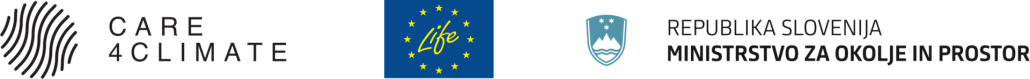 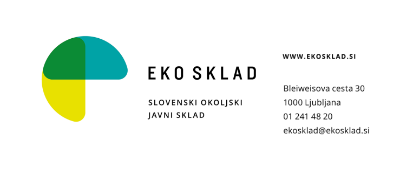 VLOGAJAVNI RAZPIS Krediti v breme rezervnega sklada in nepovratne finančne spodbude za pilotne projekte skupnih naložb celovite prenove starejših večstanovanjskih stavbV nadaljevanju točke 5 izpolnite vlogo samo za tisto obliko celovite prenove in ukrepe, ki bodo v okviru naložbe izvedeni.5.2 usklajena izvedba treh ali več ukrepov energijske prenove stavbe5.3 skoraj ničenergijska prenova stavbe  predračun izvajalca za izvedbo naložbe, ki mora vključevati popis del in opreme, število, vrsto in točno oznako ter proizvajalca prezračevalne naprave;  izjava o skladnosti prezračevalne naprave in za stanovanjsko prezračevalno napravo podatkovni list izdelka, skladnega z Delegirano uredbo Komisije (EU) št. 1254/2014 z dne 11. julij 2014 o dopolnitvi Direktive 2010/30/EU Evropskega parlamenta in Sveta v zvezi z označevanjem stanovanjskih prezračevalnih enot z energijskimi nalepkami (UL L št. 337 z dne 25. 11. 2014, str. 27; v nadaljnjem besedilu: Delegirana uredba Komisije (EU) št. 1254/2014), če izbrana stanovanjska prezračevalna naprava še ni navedena na informativnem seznamu, objavljenem na spletni strani www.ekosklad.si; za nestanovanjsko prezračevalno napravo ustrezno dokumentacijo, ki navaja podatke zahtevane z Uredbo Komisije (EU) št. 1253/2014 z dne 7. julija 2014 o izvajanju Direktive 2009/125/ES Evropskega parlamenta in Sveta glede zahtev za okoljsko primerno zasnovo prezračevalnih enot (UL L št. 337 z dne 25. 11. 2014, str. 8; v nadaljnjem besedilu: Uredba Komisije (EU) št. 1253/2014);  fotografije prostorov, kamor bodo nameščene prezračevalne naprave, z označeno lokacijo namestitve.2.   SKORAJ NIČENERGIJSKA PRENOVA STAVBE  predračuni oziroma računi za projektno dokumentacijo, vključno z morebitno statično presojo stavbe;  dokazilo o pridobljeni statični presoji stavbe, predračun in druga relevantna dokumentacija za izvedbo statične sanacije skladno s pridobljeno presojo;  kopija gradbenega dovoljenja, opremljenega z žigom o pravnomočnosti;  dokumentacija za pridobitev mnenj in gradbenega dovoljenja (DGD);  projektna dokumentacija za izvedbo prenove (PZI);  izračun PHPP za obstoječe stanje in stanje po prenovi (tiskani izpis ključnih strani in MS Excel datoteki), ki se, ne glede na dejansko lokacijo stavbe, izračuna za klimatske podatke mesta Ljubljana, ki so objavljeni na spletni strani www.ekosklad.si;   povzetek vseh neto površin (v m2) ogrevanih prostorov v stavbi pred in po prenovi;   izračun deleža obnovljivih virov energije v odstotkih (%) pri zagotavljanju dovedene energije za delovanje stavbe (ogrevanje, hlajenje, razvlaževanje, prezračevanje, priprava tople vode in razsvetljava) na podlagi rezultatov izračuna PHPP, razen v primeru izjem, ki so oskrbovane iz energetsko učinkovitega distribucijskega sistema toplote ali iz naprav za soproizvodnjo toplote in električne energije z visokim izkoristkom;  predračuni za izvedbo celotne naložbe, vključno z nadzorom;  izjava o lastnostih oken, skladno z Uredbo (EU) št. 305/2011 za trženje gradbenih proizvodov ali po ZGPro-1, ki mora med drugim vsebovati vrednost toplotne prehodnosti okna (Uw) in poročilo o tipskem preizkusu okna, skladnim s standardom SIST EN 14351-1:2006+A2:2016 ter dokumentom o izračunu toplotne prehodnosti okna Uw (iz dokumenta morajo biti razvidne vrednosti toplotne prehodnosti celotnega okna (Uw), zasteklitve (Ug) in profila (Uf), vrednost linijske toplotne upornosti distančnika v zasteklitvi (ψ) in geometrijski podatki profila ter faktor prepustnosti celotnega sončnega obsevanja zasteklitve (g), ki morata biti izdelana s strani izbranega preizkuševalnega laboratorija, priglašenega pri Evropski komisiji za gradbene proizvode;  izjava o lastnostih vrat v toplotnem ovoju stavbe, skladno z Uredbo (EU) št. 305/2011 za trženje gradbenih proizvodov ali po ZGPro-1, iz katere je razvidna toplotna prehodnost vrat (Ud);  izjava o lastnostih ostalih vrst zunanjega stavbnega pohištva, skladno z Uredbo (EU) št. 305/2011 za trženje gradbenih proizvodov ali po ZGPro-1, ki mora med drugim vsebovati vrednost toplotne prehodnosti elementov, zasteklitve in profila, vrednost linijske toplotne upornosti distančnika v zasteklitvi, geometrijske podatke profila ter faktor prepustnosti celotnega sončnega obsevanja zasteklitve;  izjave o lastnostih toplotnih izolacij v toplotnem ovoju stavbe, skladne z Uredbo (EU) št. 305/2011 za trženje gradbenih proizvodov ali po ZGPro-1, iz katerih so razvidne posamezne toplotne prevodnosti (λ) toplotno izolacijskih materialov;  izjava o skladnosti in podatkovni list prezračevalne naprave, skladno z Delegirano uredbo Komisije (EU) št. 1254/2014 oziroma druga dokumentacija, ki bo izkazovala ustreznost prezračevalne naprave, če ta še ni navedena na informativnem seznamu, objavljenem na spletni strani www.ekosklad.si;   podatkovni list generatorja toplote in hladu (toplotna črpalka, kurilna naprava, ipd.), če generator toplote ni naveden na informativnem seznamu, objavljenem na spletni strani www.ekosklad.si;    izjava dobavitelja o lastnostih sistema, če bo stavba oskrbovana iz energetsko učinkovitega distribucijskega sistema toplote ali pa iz naprav za soproizvodnjo toplote in električne energije z visokim izkoristkom;   če bo vgrajena nova naprava za samooskrbo z električno energijo iz sončne energije, podatki proizvajalca o napravi za skupnostno samooskrbo, iz katerih so jasno razvidni podatki o napravi (znamka, komercialna oznaka, tip, nazivna električna moč), ki so lahko vključeni v predračun ali podani ločeno v specifikaciji naprave; fotografija dela stavbe, kamor bo nameščena naprava za skupnostno samooskrbo, z označeno lokacijo namestitve naprave; kopija soglasja za priključitev in seznam odjemalcev z navedbo solastniških deležev naprave za samooskrbo, in sicer v elektronski obliki na predpisanem obrazcu, ki je del razpisne dokumentacije;   fotografije dela stavbe oziroma drugih površin, kjer bodo izvedeni morebitni dodatni ukrepi trajnostne gradnje;  fotografije celotne stavbe, iz katerih bodo razvidne vse fasade oziroma strani stavbe;   fotografije posameznih delov stavbe, iz katerih bo razvidno stanje strehe, zunanjih zidov, tal, zunanjega stavbnega pohištva (okna, vhodna vrata), ogrevalnega sistema, ipd.;   fotografije že vgrajene toplotne izolacije, iz katerih bo razvidna debelina in vrsta obstoječe izolacije (posnetek merilnega traku ob vgrajenem materialu), če se bo pri izvedbi ukrepa upoštevala obstoječa toplotna izolacija, ki ne bo odstranjena.Pooblaščenec vlagateljev s podpisom te vloge, ki jo vlagam v imenu in za vlagatelje, hkrati tudi v svojem imenu pod materialno in kazensko odgovornostjo jamčim in izjavljam, da:so vsi v vlogi in njenih prilogah navedeni podatki resnični, točni in popolni ter da so vlogi priloženi verodostojni dokumenti; je seznam etažnih lastnikov posameznih delov stavbe z razvidnimi solastniškimi deleži verodostojen, da vsebuje točne podatke ter da je obrazec Soglasje, izjave in pooblastilo etažnih lastnikov stavbe pravno veljavno podpisan s strani vseh (100 %) etažnih lastnikov stavbe in izkazuje dejansko stanje v zemljiški knjigi v času oddaje vloge;da sem seznanjen s podeljenimi pooblastili s strani etažnih lastnikov, kot izhajajo iz obrazca Soglasje, izjave in pooblastilo etažnih lastnikov stavbe, ter sem jih v celoti sprejel.Kraj in datum: 			Etažni lastniki stavbe: (navedite: naslov, poštno številko, pošto, ID znak stavbe) poimensko navedeni v priloženem seznamu etažnih lastnikov posameznih delov stavbe Pooblaščenec vlagateljev:(navedite: naziv osebe z naslovom, identifikacijsko številko ter ime in priimek podpisnika vloge z navedbo funkcije)Podpis pooblaščenca vlagateljev: SOGLASJE, IZJAVE IN POOBLASTILO ETAŽNIH LASTNIKOV STAVBEJAVNI RAZPIS Krediti v breme rezervnega sklada in nepovratne finančne spodbude za pilotne projekte skupnih naložb celovite prenove starejših večstanovanjskih stavb(Uradni list RS, št. 131/21; v nadaljnjem besedilu: javni razpis)(nadaljevanje tabele s strani 17)Vnesti je treba vse etažne lastnike/solastnike. Po potrebi dodajte polja.IZJAVA O PREJETIH ALI ZAPROŠENIH  POMOČEH »DE MINIMIS«IN DRUGIH PREJETIH ALI ZAPROŠENIH POMOČEHZA ISTE UPRAVIČENE STROŠKEJAVNI RAZPIS Krediti v breme rezervnega sklada in nepovratne finančne spodbude za pilotne projekte skupnih naložb celovite prenove starejših večstanovanjskih stavbIzpolni le etažni lastnik, ki opravlja pridobitno (tržno) dejavnost na trgu. Pomoč »de minimis« se pripiše etažnemu lastniku. V primeru solastništva izjavo izpolni vsak izmed etažnih solastnikov, ki opravlja pridobitno dejavnost na trgu, ki so razvidni iz Zemljiške knjige.1PODATKI POOBLAŠČENCA PODATKI POOBLAŠČENCA PODATKI POOBLAŠČENCA PODATKI POOBLAŠČENCA PODATKI POOBLAŠČENCA PODATKI POOBLAŠČENCA PODATKI POOBLAŠČENCA PODATKI POOBLAŠČENCA PODATKI POOBLAŠČENCA PODATKI POOBLAŠČENCA Pooblaščenec:Pooblaščenec:Naslov (ulica in hišna številka):Naslov (ulica in hišna številka):Naslov (ulica in hišna številka):Naslov (ulica in hišna številka):Naslov (ulica in hišna številka):Naslov (ulica in hišna številka):Poštna številka in pošta:Poštna številka in pošta:Poštna številka in pošta:Poštna številka in pošta:Poštna številka in pošta:Davčna številka:Davčna številka:Davčna številka: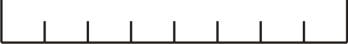 Oseba, pooblaščena za sklenitev pogodbe (zakoniti zastopnik):Oseba, pooblaščena za sklenitev pogodbe (zakoniti zastopnik):Oseba, pooblaščena za sklenitev pogodbe (zakoniti zastopnik):Oseba, pooblaščena za sklenitev pogodbe (zakoniti zastopnik):Oseba, pooblaščena za sklenitev pogodbe (zakoniti zastopnik):Oseba, pooblaščena za sklenitev pogodbe (zakoniti zastopnik):Oseba, pooblaščena za sklenitev pogodbe (zakoniti zastopnik):Kontaktna oseba za vlogo:Kontaktna oseba za vlogo:Kontaktna oseba za vlogo:Kontaktna oseba za vlogo:Kontaktna oseba za vlogo:Kontaktna oseba za vlogo:Kontaktna oseba za vlogo:Telefonska številka:Telefonska številka:Telefonska številka:Telefonska številka:Elektronska pošta:2PODATKI O STAVBI, KJER BO NALOŽBA IZVEDENA, IN ETAŽNIH LASTNIKIH (UPRAVIČENIH OSEBAH)PODATKI O STAVBI, KJER BO NALOŽBA IZVEDENA, IN ETAŽNIH LASTNIKIH (UPRAVIČENIH OSEBAH)PODATKI O STAVBI, KJER BO NALOŽBA IZVEDENA, IN ETAŽNIH LASTNIKIH (UPRAVIČENIH OSEBAH)PODATKI O STAVBI, KJER BO NALOŽBA IZVEDENA, IN ETAŽNIH LASTNIKIH (UPRAVIČENIH OSEBAH)PODATKI O STAVBI, KJER BO NALOŽBA IZVEDENA, IN ETAŽNIH LASTNIKIH (UPRAVIČENIH OSEBAH)PODATKI O STAVBI, KJER BO NALOŽBA IZVEDENA, IN ETAŽNIH LASTNIKIH (UPRAVIČENIH OSEBAH)PODATKI O STAVBI, KJER BO NALOŽBA IZVEDENA, IN ETAŽNIH LASTNIKIH (UPRAVIČENIH OSEBAH)PODATKI O STAVBI, KJER BO NALOŽBA IZVEDENA, IN ETAŽNIH LASTNIKIH (UPRAVIČENIH OSEBAH)PODATKI O STAVBI, KJER BO NALOŽBA IZVEDENA, IN ETAŽNIH LASTNIKIH (UPRAVIČENIH OSEBAH)PODATKI O STAVBI, KJER BO NALOŽBA IZVEDENA, IN ETAŽNIH LASTNIKIH (UPRAVIČENIH OSEBAH)Naslov stavbe (ulica in hišna številka):Naslov stavbe (ulica in hišna številka):Naslov stavbe (ulica in hišna številka):Naslov stavbe (ulica in hišna številka):Naslov stavbe (ulica in hišna številka):Naslov stavbe (ulica in hišna številka):Naslov stavbe (ulica in hišna številka):Poštna številka in pošta:Poštna številka in pošta:Poštna številka in pošta:Poštna številka in pošta:Občina:Občina:Številka in ime katastrske občine:Številka in ime katastrske občine:Številka in ime katastrske občine:Številka in ime katastrske občine:Številka in ime katastrske občine:Številka parcele:Številka parcele:Številka parcele:ID številka stavbe:ID številka stavbe:Število posameznih delov stavbe (obvezno več kot 8):Površina stavbe (m2):Površina stavbe v stanovanjski rabi (obvezno več kot polovica) (m2):Število različnih etažnih lastnikov (obvezno več kot 8):Število etažnih lastnikov, ki so fizične osebe stavbe (obvezno več kot polovica):Vsi etažni lastniki so fizične osebe, ki ne opravljajo dejavnosti (občani):DANENoben etažni lastnik, ki opravlja dejavnost, nima pravice do odbitka vstopnega davka na dodano vrednost:DANE3PODATKI O SOCIALNO ŠIBKIH OBČANIHPODATKI O SOCIALNO ŠIBKIH OBČANIHPODATKI O SOCIALNO ŠIBKIH OBČANIHPODATKI O SOCIALNO ŠIBKIH OBČANIHPODATKI O SOCIALNO ŠIBKIH OBČANIHPODATKI O SOCIALNO ŠIBKIH OBČANIHIme in priimek:Ime in priimek:Naslov (ulica in hišna številka):Naslov (ulica in hišna številka):Naslov (ulica in hišna številka):Naslov (ulica in hišna številka):Poštna številka in pošta:Poštna številka in pošta:Poštna številka in pošta:Davčna številka:Davčna številka:Osebni bančni račun:Osebni bančni račun:Osebni bančni račun:Osebni bančni račun:SI56 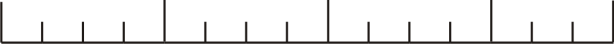 SI56 SI56 (po potrebi dodajte polja)(po potrebi dodajte polja)(po potrebi dodajte polja)(po potrebi dodajte polja)44 FINANČNI PODATKI O NALOŽBI IN ZAPROŠENEM KREDITU FINANČNI PODATKI O NALOŽBI IN ZAPROŠENEM KREDITU FINANČNI PODATKI O NALOŽBI IN ZAPROŠENEM KREDITU FINANČNI PODATKI O NALOŽBI IN ZAPROŠENEM KREDITU FINANČNI PODATKI O NALOŽBI IN ZAPROŠENEM KREDITU FINANČNI PODATKI O NALOŽBI IN ZAPROŠENEM KREDITUVrednost celotne naložbe:Vrednost celotne naložbe:Vrednost celotne naložbe:Vrednost celotne naložbe:EUR brez DDV EUR z DDVKredit v breme rezervnega sklada pri Eko skladu (vpišite želeni znesek*):Kredit v breme rezervnega sklada pri Eko skladu (vpišite želeni znesek*):Kredit v breme rezervnega sklada pri Eko skladu (vpišite želeni znesek*):Kredit v breme rezervnega sklada pri Eko skladu (vpišite želeni znesek*):EUR Želena odplačilna doba kredita:Želena odplačilna doba kredita:Želena odplačilna doba kredita:Želena odplačilna doba kredita:let (2-10 in ne dlje od dobe vračila naložbe, izkazane v prilogi Finančni podatki o naložbi, ki je del razpisne dokumentacije in priloga te vloge)let (2-10 in ne dlje od dobe vračila naložbe, izkazane v prilogi Finančni podatki o naložbi, ki je del razpisne dokumentacije in priloga te vloge)let (2-10 in ne dlje od dobe vračila naložbe, izkazane v prilogi Finančni podatki o naložbi, ki je del razpisne dokumentacije in priloga te vloge)Doba vračila naložbe:Doba vračila naložbe:Doba vračila naložbe:Doba vračila naložbe:let (podatek iz priloge Finančni podatki o naložbi, ki je del razpisne dokumentacije in priloga te vloge)let (podatek iz priloge Finančni podatki o naložbi, ki je del razpisne dokumentacije in priloga te vloge)let (podatek iz priloge Finančni podatki o naložbi, ki je del razpisne dokumentacije in priloga te vloge)* Višina kredita je omejena na najnižji znesek kredita, ki znaša 20 % priznanih stroškov naložbe, in najvišji znesek kredita, ki znaša 100 % priznanih stroškov naložbe. Vsota kredita in nepovratne finančne spodbude ne sme presegati priznanih stroškov naložbe, razen v primeru, če se dodeljena nepovratna finančna spodbuda izplača za delno poplačilo odobrenega kredita Eko sklada.* Višina kredita je omejena na najnižji znesek kredita, ki znaša 20 % priznanih stroškov naložbe, in najvišji znesek kredita, ki znaša 100 % priznanih stroškov naložbe. Vsota kredita in nepovratne finančne spodbude ne sme presegati priznanih stroškov naložbe, razen v primeru, če se dodeljena nepovratna finančna spodbuda izplača za delno poplačilo odobrenega kredita Eko sklada.* Višina kredita je omejena na najnižji znesek kredita, ki znaša 20 % priznanih stroškov naložbe, in najvišji znesek kredita, ki znaša 100 % priznanih stroškov naložbe. Vsota kredita in nepovratne finančne spodbude ne sme presegati priznanih stroškov naložbe, razen v primeru, če se dodeljena nepovratna finančna spodbuda izplača za delno poplačilo odobrenega kredita Eko sklada.* Višina kredita je omejena na najnižji znesek kredita, ki znaša 20 % priznanih stroškov naložbe, in najvišji znesek kredita, ki znaša 100 % priznanih stroškov naložbe. Vsota kredita in nepovratne finančne spodbude ne sme presegati priznanih stroškov naložbe, razen v primeru, če se dodeljena nepovratna finančna spodbuda izplača za delno poplačilo odobrenega kredita Eko sklada.* Višina kredita je omejena na najnižji znesek kredita, ki znaša 20 % priznanih stroškov naložbe, in najvišji znesek kredita, ki znaša 100 % priznanih stroškov naložbe. Vsota kredita in nepovratne finančne spodbude ne sme presegati priznanih stroškov naložbe, razen v primeru, če se dodeljena nepovratna finančna spodbuda izplača za delno poplačilo odobrenega kredita Eko sklada.* Višina kredita je omejena na najnižji znesek kredita, ki znaša 20 % priznanih stroškov naložbe, in najvišji znesek kredita, ki znaša 100 % priznanih stroškov naložbe. Vsota kredita in nepovratne finančne spodbude ne sme presegati priznanih stroškov naložbe, razen v primeru, če se dodeljena nepovratna finančna spodbuda izplača za delno poplačilo odobrenega kredita Eko sklada.* Višina kredita je omejena na najnižji znesek kredita, ki znaša 20 % priznanih stroškov naložbe, in najvišji znesek kredita, ki znaša 100 % priznanih stroškov naložbe. Vsota kredita in nepovratne finančne spodbude ne sme presegati priznanih stroškov naložbe, razen v primeru, če se dodeljena nepovratna finančna spodbuda izplača za delno poplačilo odobrenega kredita Eko sklada.* Višina kredita je omejena na najnižji znesek kredita, ki znaša 20 % priznanih stroškov naložbe, in najvišji znesek kredita, ki znaša 100 % priznanih stroškov naložbe. Vsota kredita in nepovratne finančne spodbude ne sme presegati priznanih stroškov naložbe, razen v primeru, če se dodeljena nepovratna finančna spodbuda izplača za delno poplačilo odobrenega kredita Eko sklada.55PODATKI O CELOVITI PRENOVIPODATKI O CELOVITI PRENOVIPODATKI O CELOVITI PRENOVIPODATKI O CELOVITI PRENOVIPODATKI O CELOVITI PRENOVIKondicionirana površina stavbe (Ak) (neto ogrevana površina stavbe) pred prenovo:Kondicionirana površina stavbe (Ak) (neto ogrevana površina stavbe) pred prenovo:Kondicionirana površina stavbe (Ak) (neto ogrevana površina stavbe) pred prenovo:m2m2m2m2m2Potrebna toplota za ogrevanje pred prenovo:Potrebna toplota za ogrevanje pred prenovo:Potrebna toplota za ogrevanje pred prenovo:kWh/m2akWh/m2akWh/m2akWh/m2akWh/m2aDovedena energija za delovanje stavbe pred prenovo:Dovedena energija za delovanje stavbe pred prenovo:Dovedena energija za delovanje stavbe pred prenovo:kWh/m2akWh/m2akWh/m2akWh/m2akWh/m2aPrimarna energija pred prenovo:Primarna energija pred prenovo:Primarna energija pred prenovo:kWh/m2akWh/m2akWh/m2akWh/m2akWh/m2aEmisije CO2 pred prenovo:Emisije CO2 pred prenovo:Emisije CO2 pred prenovo:kg/m3akg/m3akg/m3akg/m3akg/m3aKondicionirana površina stavbe (Ak) (neto ogrevana površina stavbe) po prenovi:Kondicionirana površina stavbe (Ak) (neto ogrevana površina stavbe) po prenovi:Kondicionirana površina stavbe (Ak) (neto ogrevana površina stavbe) po prenovi:m2m2m2m2m2Potrebna toplota za ogrevanje po prenovi:Potrebna toplota za ogrevanje po prenovi:Potrebna toplota za ogrevanje po prenovi:kWh/m2akWh/m2akWh/m2akWh/m2akWh/m2aDovedena energija za delovanje stavbe po prenovi:Dovedena energija za delovanje stavbe po prenovi:Dovedena energija za delovanje stavbe po prenovi:kWh/m2akWh/m2akWh/m2akWh/m2akWh/m2aPrimarna energija po prenovi:Primarna energija po prenovi:Primarna energija po prenovi:kWh/m2akWh/m2akWh/m2akWh/m2akWh/m2aEmisije CO2 po prenovi:Emisije CO2 po prenovi:Emisije CO2 po prenovi:kg/m3akg/m3akg/m3akg/m3akg/m3aObnovljiva energija porabljena na stavbi:Obnovljiva energija porabljena na stavbi:Obnovljiva energija porabljena na stavbi:kWh/akWh/akWh/akWh/akWh/aVir obnovljive energije:Vir obnovljive energije:Vir obnovljive energije:V okviru prenove bo na stavbi izveden tudi nakup in vgradnja novih naprav za skupnostno samooskrbo gospodinjskih odjemalcev ali malih poslovnih odjemalcev z električno energijo, ki električno energijo proizvajajo z izrabo sončne energije:V okviru prenove bo na stavbi izveden tudi nakup in vgradnja novih naprav za skupnostno samooskrbo gospodinjskih odjemalcev ali malih poslovnih odjemalcev z električno energijo, ki električno energijo proizvajajo z izrabo sončne energije:V okviru prenove bo na stavbi izveden tudi nakup in vgradnja novih naprav za skupnostno samooskrbo gospodinjskih odjemalcev ali malih poslovnih odjemalcev z električno energijo, ki električno energijo proizvajajo z izrabo sončne energije:V okviru prenove bo na stavbi izveden tudi nakup in vgradnja novih naprav za skupnostno samooskrbo gospodinjskih odjemalcev ali malih poslovnih odjemalcev z električno energijo, ki električno energijo proizvajajo z izrabo sončne energije:V okviru prenove bo na stavbi izveden tudi nakup in vgradnja novih naprav za skupnostno samooskrbo gospodinjskih odjemalcev ali malih poslovnih odjemalcev z električno energijo, ki električno energijo proizvajajo z izrabo sončne energije:V okviru prenove bo na stavbi izveden tudi nakup in vgradnja novih naprav za skupnostno samooskrbo gospodinjskih odjemalcev ali malih poslovnih odjemalcev z električno energijo, ki električno energijo proizvajajo z izrabo sončne energije:DAneNaprava za skupnostno samooskrbo, ki izpolnjuje pogoje tega javnega razpisa, je na stavbi že izvedena in ni predmet spodbude po tem javnem razpisu, uveljavljamo pa jo za dodatne točke pri ocenjevanju: Naprava za skupnostno samooskrbo, ki izpolnjuje pogoje tega javnega razpisa, je na stavbi že izvedena in ni predmet spodbude po tem javnem razpisu, uveljavljamo pa jo za dodatne točke pri ocenjevanju: Naprava za skupnostno samooskrbo, ki izpolnjuje pogoje tega javnega razpisa, je na stavbi že izvedena in ni predmet spodbude po tem javnem razpisu, uveljavljamo pa jo za dodatne točke pri ocenjevanju: Naprava za skupnostno samooskrbo, ki izpolnjuje pogoje tega javnega razpisa, je na stavbi že izvedena in ni predmet spodbude po tem javnem razpisu, uveljavljamo pa jo za dodatne točke pri ocenjevanju: Naprava za skupnostno samooskrbo, ki izpolnjuje pogoje tega javnega razpisa, je na stavbi že izvedena in ni predmet spodbude po tem javnem razpisu, uveljavljamo pa jo za dodatne točke pri ocenjevanju: Naprava za skupnostno samooskrbo, ki izpolnjuje pogoje tega javnega razpisa, je na stavbi že izvedena in ni predmet spodbude po tem javnem razpisu, uveljavljamo pa jo za dodatne točke pri ocenjevanju: DAneAtoplotna izolacija zunanje stene in stene proti neogrevanim prostorom ali zunanje stene ogrevanih prostorov proti terenu toplotna izolacija zunanje stene in stene proti neogrevanim prostorom ali zunanje stene ogrevanih prostorov proti terenu toplotna izolacija zunanje stene in stene proti neogrevanim prostorom ali zunanje stene ogrevanih prostorov proti terenu toplotna izolacija zunanje stene in stene proti neogrevanim prostorom ali zunanje stene ogrevanih prostorov proti terenu toplotna izolacija zunanje stene in stene proti neogrevanim prostorom ali zunanje stene ogrevanih prostorov proti terenu toplotna izolacija zunanje stene in stene proti neogrevanim prostorom ali zunanje stene ogrevanih prostorov proti terenu toplotna izolacija zunanje stene in stene proti neogrevanim prostorom ali zunanje stene ogrevanih prostorov proti terenu toplotna izolacija zunanje stene in stene proti neogrevanim prostorom ali zunanje stene ogrevanih prostorov proti terenu toplotna izolacija zunanje stene in stene proti neogrevanim prostorom ali zunanje stene ogrevanih prostorov proti terenu toplotna izolacija zunanje stene in stene proti neogrevanim prostorom ali zunanje stene ogrevanih prostorov proti terenu Toplotna prehodnost U za gradbene elemente in sklope toplotnega ovoja, ki mejijo na okoliški zrak:Toplotna prehodnost U za gradbene elemente in sklope toplotnega ovoja, ki mejijo na okoliški zrak:W/(m2K)W/(m2K)W/(m2K)W/(m2K)W/(m2K)W/(m2K)W/(m2K)W/(m2K)Toplotna prehodnost U za gradbene elemente in sklope toplotnega ovoja, ki mejijo na teren ali neogrevane prostore:Toplotna prehodnost U za gradbene elemente in sklope toplotnega ovoja, ki mejijo na teren ali neogrevane prostore:W/(m2K)W/(m2K)W/(m2K)W/(m2K)W/(m2K)W/(m2K)W/(m2K)W/(m2K)(po potrebi dodajte polja)(po potrebi dodajte polja)(po potrebi dodajte polja)(po potrebi dodajte polja)(po potrebi dodajte polja)(po potrebi dodajte polja)(po potrebi dodajte polja)(po potrebi dodajte polja)(po potrebi dodajte polja)(po potrebi dodajte polja)(po potrebi dodajte polja)(po potrebi dodajte polja)Btoplotna izolacija ravne strehe, poševne strehe ali stropa proti neogrevanemu prostorutoplotna izolacija ravne strehe, poševne strehe ali stropa proti neogrevanemu prostorutoplotna izolacija ravne strehe, poševne strehe ali stropa proti neogrevanemu prostorutoplotna izolacija ravne strehe, poševne strehe ali stropa proti neogrevanemu prostorutoplotna izolacija ravne strehe, poševne strehe ali stropa proti neogrevanemu prostorutoplotna izolacija ravne strehe, poševne strehe ali stropa proti neogrevanemu prostorutoplotna izolacija ravne strehe, poševne strehe ali stropa proti neogrevanemu prostorutoplotna izolacija ravne strehe, poševne strehe ali stropa proti neogrevanemu prostorutoplotna izolacija ravne strehe, poševne strehe ali stropa proti neogrevanemu prostorutoplotna izolacija ravne strehe, poševne strehe ali stropa proti neogrevanemu prostoruToplotna prehodnost U za gradbene elemente in sklope toplotnega ovoja:Toplotna prehodnost U za gradbene elemente in sklope toplotnega ovoja:W/(m2K)W/(m2K)W/(m2K)W/(m2K)W/(m2K)W/(m2K)W/(m2K)W/(m2K)(po potrebi dodajte polja)(po potrebi dodajte polja)(po potrebi dodajte polja)(po potrebi dodajte polja)(po potrebi dodajte polja)(po potrebi dodajte polja)(po potrebi dodajte polja)(po potrebi dodajte polja)(po potrebi dodajte polja)(po potrebi dodajte polja)(po potrebi dodajte polja)(po potrebi dodajte polja)Coptimizacija sistema ogrevanjaoptimizacija sistema ogrevanjaoptimizacija sistema ogrevanjaoptimizacija sistema ogrevanjaoptimizacija sistema ogrevanjaoptimizacija sistema ogrevanjaoptimizacija sistema ogrevanjaoptimizacija sistema ogrevanjaoptimizacija sistema ogrevanjaoptimizacija sistema ogrevanjaDtoplotna izolacija tal na terenu, nad zunanjim zrakom ali nad neogrevanim prostoromtoplotna izolacija tal na terenu, nad zunanjim zrakom ali nad neogrevanim prostoromtoplotna izolacija tal na terenu, nad zunanjim zrakom ali nad neogrevanim prostoromtoplotna izolacija tal na terenu, nad zunanjim zrakom ali nad neogrevanim prostoromToplotna prehodnost U za gradbene elemente in sklope toplotnega ovoja:Toplotna prehodnost U za gradbene elemente in sklope toplotnega ovoja:Toplotna prehodnost U za gradbene elemente in sklope toplotnega ovoja:W/(m2K)W/(m2K)(po potrebi dodajte polja)(po potrebi dodajte polja)(po potrebi dodajte polja)(po potrebi dodajte polja)(po potrebi dodajte polja)(po potrebi dodajte polja)Evgradnja prezračevanja z vračanjem toplote odpadnega zrakavgradnja prezračevanja z vračanjem toplote odpadnega zrakavgradnja prezračevanja z vračanjem toplote odpadnega zrakavgradnja prezračevanja z vračanjem toplote odpadnega zrakaVrsta prezračevanja:Vrsta prezračevanja:Vrsta prezračevanja:Vrsta prezračevanja:Vrsta prezračevanja: lokalno prezračevanje, število enot: lokalno prezračevanje, število enot: centralno prezračevanje, število naprav: centralno prezračevanje, število naprav:FFvgradnja ogrevalne naprave za skupno ogrevanje stavbevgradnja ogrevalne naprave za skupno ogrevanje stavbevgradnja ogrevalne naprave za skupno ogrevanje stavbevgradnja ogrevalne naprave za skupno ogrevanje stavbevgradnja ogrevalne naprave za skupno ogrevanje stavbevgradnja ogrevalne naprave za skupno ogrevanje stavbePodatki o novi ogrevalni napravi (ustrezno označite):Podatki o novi ogrevalni napravi (ustrezno označite):Podatki o novi ogrevalni napravi (ustrezno označite):Podatki o novi ogrevalni napravi (ustrezno označite):Podatki o novi ogrevalni napravi (ustrezno označite):Podatki o novi ogrevalni napravi (ustrezno označite):Podatki o novi ogrevalni napravi (ustrezno označite):kotel na lesno biomasokotel na lesno biomasokotel na lesno biomaso polena      peleti      sekanci      kombinirana polena      peleti      sekanci      kombinirana polena      peleti      sekanci      kombiniranaogrevalna toplotna črpalkaogrevalna toplotna črpalkaogrevalna toplotna črpalka zrak/voda      slanica/voda      voda/voda zrak/voda      slanica/voda      voda/voda zrak/voda      slanica/voda      voda/vodaplinski kondenzacijski kotelplinski kondenzacijski kotelplinski kondenzacijski koteltoplotna postaja za priklop na sistem daljinskega ogrevanjatoplotna postaja za priklop na sistem daljinskega ogrevanjatoplotna postaja za priklop na sistem daljinskega ogrevanjatoplotna postaja za priklop na sistem daljinskega ogrevanjatoplotna postaja za priklop na sistem daljinskega ogrevanjatoplotna postaja za priklop na sistem daljinskega ogrevanjaProizvajalec in model nove ogrevalne naprave:Proizvajalec in model nove ogrevalne naprave:Proizvajalec in model nove ogrevalne naprave:Proizvajalec in model nove ogrevalne naprave:Proizvajalec in model nove ogrevalne naprave:Nazivna toplotna moč:Nazivna toplotna moč:kWkWV okviru naložbe se bo izvajala tudi:V okviru naložbe se bo izvajala tudi:V okviru naložbe se bo izvajala tudi:V okviru naložbe se bo izvajala tudi:V okviru naložbe se bo izvajala tudi:V okviru naložbe se bo izvajala tudi:V okviru naložbe se bo izvajala tudi:V okviru naložbe se bo izvajala tudi:V okviru naložbe se bo izvajala tudi:V okviru naložbe se bo izvajala tudi:V okviru naložbe se bo izvajala tudi:V okviru naložbe se bo izvajala tudi:V okviru naložbe se bo izvajala tudi:obnova skupnega distribucijskega omrežja, ki zajema zamenjavo starih cevovodov z novimi ali prenovo izolacije na obstoječih cevovodihobnova skupnega distribucijskega omrežja, ki zajema zamenjavo starih cevovodov z novimi ali prenovo izolacije na obstoječih cevovodihobnova skupnega distribucijskega omrežja, ki zajema zamenjavo starih cevovodov z novimi ali prenovo izolacije na obstoječih cevovodihobnova skupnega distribucijskega omrežja, ki zajema zamenjavo starih cevovodov z novimi ali prenovo izolacije na obstoječih cevovodihobnova skupnega distribucijskega omrežja, ki zajema zamenjavo starih cevovodov z novimi ali prenovo izolacije na obstoječih cevovodihobnova skupnega distribucijskega omrežja, ki zajema zamenjavo starih cevovodov z novimi ali prenovo izolacije na obstoječih cevovodihobnova skupnega distribucijskega omrežja, ki zajema zamenjavo starih cevovodov z novimi ali prenovo izolacije na obstoječih cevovodihobnova skupnega distribucijskega omrežja, ki zajema zamenjavo starih cevovodov z novimi ali prenovo izolacije na obstoječih cevovodihobnova skupnega distribucijskega omrežja, ki zajema zamenjavo starih cevovodov z novimi ali prenovo izolacije na obstoječih cevovodihobnova skupnega distribucijskega omrežja, ki zajema zamenjavo starih cevovodov z novimi ali prenovo izolacije na obstoječih cevovodihobnova skupnega distribucijskega omrežja, ki zajema zamenjavo starih cevovodov z novimi ali prenovo izolacije na obstoječih cevovodihobnova skupnega distribucijskega omrežja, ki zajema zamenjavo starih cevovodov z novimi ali prenovo izolacije na obstoječih cevovodihodsekiodsekitoplotne izgube na tekoči meter odseka cevovoda DNi pred obnovo (W/m)toplotne izgube na tekoči meter odseka cevovoda DNi pred obnovo (W/m)toplotne izgube na tekoči meter odseka cevovoda DNi pred obnovo (W/m)toplotne izgube na tekoči meter odseka cevovoda DNi pred obnovo (W/m)toplotne izgube na tekoči meter odseka cevovoda DNi pred obnovo (W/m)toplotne izgube na tekoči meter odseka cevovoda DNi pred obnovo (W/m)toplotne izgube na tekoči meter odseka cevovoda DNi pred obnovo (W/m)toplotne izgube na tekoči meter odseka cevovoda DNi pred obnovo (W/m)toplotne izgube na tekoči meter odseka cevovoda DNi pred obnovo (W/m)Dolžina odseka (m)celovita prenova skupne toplotne postaje, ki zajema nakup in vgradnjo nove toplotne postaje za ogrevanje in/ali nakup in vgradnjo nove toplotne postaje za pripravo sanitarne tople vode ali izvedbo toplotne izolacije cevovodov in prenosnika toplote v toplotni postajicelovita prenova skupne toplotne postaje, ki zajema nakup in vgradnjo nove toplotne postaje za ogrevanje in/ali nakup in vgradnjo nove toplotne postaje za pripravo sanitarne tople vode ali izvedbo toplotne izolacije cevovodov in prenosnika toplote v toplotni postajicelovita prenova skupne toplotne postaje, ki zajema nakup in vgradnjo nove toplotne postaje za ogrevanje in/ali nakup in vgradnjo nove toplotne postaje za pripravo sanitarne tople vode ali izvedbo toplotne izolacije cevovodov in prenosnika toplote v toplotni postajicelovita prenova skupne toplotne postaje, ki zajema nakup in vgradnjo nove toplotne postaje za ogrevanje in/ali nakup in vgradnjo nove toplotne postaje za pripravo sanitarne tople vode ali izvedbo toplotne izolacije cevovodov in prenosnika toplote v toplotni postajicelovita prenova skupne toplotne postaje, ki zajema nakup in vgradnjo nove toplotne postaje za ogrevanje in/ali nakup in vgradnjo nove toplotne postaje za pripravo sanitarne tople vode ali izvedbo toplotne izolacije cevovodov in prenosnika toplote v toplotni postajicelovita prenova skupne toplotne postaje, ki zajema nakup in vgradnjo nove toplotne postaje za ogrevanje in/ali nakup in vgradnjo nove toplotne postaje za pripravo sanitarne tople vode ali izvedbo toplotne izolacije cevovodov in prenosnika toplote v toplotni postajicelovita prenova skupne toplotne postaje, ki zajema nakup in vgradnjo nove toplotne postaje za ogrevanje in/ali nakup in vgradnjo nove toplotne postaje za pripravo sanitarne tople vode ali izvedbo toplotne izolacije cevovodov in prenosnika toplote v toplotni postajicelovita prenova skupne toplotne postaje, ki zajema nakup in vgradnjo nove toplotne postaje za ogrevanje in/ali nakup in vgradnjo nove toplotne postaje za pripravo sanitarne tople vode ali izvedbo toplotne izolacije cevovodov in prenosnika toplote v toplotni postajicelovita prenova skupne toplotne postaje, ki zajema nakup in vgradnjo nove toplotne postaje za ogrevanje in/ali nakup in vgradnjo nove toplotne postaje za pripravo sanitarne tople vode ali izvedbo toplotne izolacije cevovodov in prenosnika toplote v toplotni postajicelovita prenova skupne toplotne postaje, ki zajema nakup in vgradnjo nove toplotne postaje za ogrevanje in/ali nakup in vgradnjo nove toplotne postaje za pripravo sanitarne tople vode ali izvedbo toplotne izolacije cevovodov in prenosnika toplote v toplotni postajicelovita prenova skupne toplotne postaje, ki zajema nakup in vgradnjo nove toplotne postaje za ogrevanje in/ali nakup in vgradnjo nove toplotne postaje za pripravo sanitarne tople vode ali izvedbo toplotne izolacije cevovodov in prenosnika toplote v toplotni postajicelovita prenova skupne toplotne postaje, ki zajema nakup in vgradnjo nove toplotne postaje za ogrevanje in/ali nakup in vgradnjo nove toplotne postaje za pripravo sanitarne tople vode ali izvedbo toplotne izolacije cevovodov in prenosnika toplote v toplotni postajiizvedba priprave tople vode s solarnim sistemom oziroma s toplotno črpalko, ki vključuje nakup in vgradnjo sprejemnikov sončne energije ali toplotne črpalke, hranilnika toplote in ustreznih inštalacij, črpalke in krmilnih elementov sistemaizvedba priprave tople vode s solarnim sistemom oziroma s toplotno črpalko, ki vključuje nakup in vgradnjo sprejemnikov sončne energije ali toplotne črpalke, hranilnika toplote in ustreznih inštalacij, črpalke in krmilnih elementov sistemaizvedba priprave tople vode s solarnim sistemom oziroma s toplotno črpalko, ki vključuje nakup in vgradnjo sprejemnikov sončne energije ali toplotne črpalke, hranilnika toplote in ustreznih inštalacij, črpalke in krmilnih elementov sistemaizvedba priprave tople vode s solarnim sistemom oziroma s toplotno črpalko, ki vključuje nakup in vgradnjo sprejemnikov sončne energije ali toplotne črpalke, hranilnika toplote in ustreznih inštalacij, črpalke in krmilnih elementov sistemaizvedba priprave tople vode s solarnim sistemom oziroma s toplotno črpalko, ki vključuje nakup in vgradnjo sprejemnikov sončne energije ali toplotne črpalke, hranilnika toplote in ustreznih inštalacij, črpalke in krmilnih elementov sistemaizvedba priprave tople vode s solarnim sistemom oziroma s toplotno črpalko, ki vključuje nakup in vgradnjo sprejemnikov sončne energije ali toplotne črpalke, hranilnika toplote in ustreznih inštalacij, črpalke in krmilnih elementov sistemaizvedba priprave tople vode s solarnim sistemom oziroma s toplotno črpalko, ki vključuje nakup in vgradnjo sprejemnikov sončne energije ali toplotne črpalke, hranilnika toplote in ustreznih inštalacij, črpalke in krmilnih elementov sistemaizvedba priprave tople vode s solarnim sistemom oziroma s toplotno črpalko, ki vključuje nakup in vgradnjo sprejemnikov sončne energije ali toplotne črpalke, hranilnika toplote in ustreznih inštalacij, črpalke in krmilnih elementov sistemaizvedba priprave tople vode s solarnim sistemom oziroma s toplotno črpalko, ki vključuje nakup in vgradnjo sprejemnikov sončne energije ali toplotne črpalke, hranilnika toplote in ustreznih inštalacij, črpalke in krmilnih elementov sistemaizvedba priprave tople vode s solarnim sistemom oziroma s toplotno črpalko, ki vključuje nakup in vgradnjo sprejemnikov sončne energije ali toplotne črpalke, hranilnika toplote in ustreznih inštalacij, črpalke in krmilnih elementov sistemaizvedba priprave tople vode s solarnim sistemom oziroma s toplotno črpalko, ki vključuje nakup in vgradnjo sprejemnikov sončne energije ali toplotne črpalke, hranilnika toplote in ustreznih inštalacij, črpalke in krmilnih elementov sistemaizvedba priprave tople vode s solarnim sistemom oziroma s toplotno črpalko, ki vključuje nakup in vgradnjo sprejemnikov sončne energije ali toplotne črpalke, hranilnika toplote in ustreznih inštalacij, črpalke in krmilnih elementov sistemaPriprava tople vode bo izvedena s:Priprava tople vode bo izvedena s:Priprava tople vode bo izvedena s:Priprava tople vode bo izvedena s:Priprava tople vode bo izvedena s:Priprava tople vode bo izvedena s:Priprava tople vode bo izvedena s:Priprava tople vode bo izvedena s:Priprava tople vode bo izvedena s:Priprava tople vode bo izvedena s:Priprava tople vode bo izvedena s:Priprava tople vode bo izvedena s:toplotno črpalkotoplotno črpalkoProizvajalec, model, tip in moč:Proizvajalec, model, tip in moč:Proizvajalec, model, tip in moč:Proizvajalec, model, tip in moč:Proizvajalec, model, tip in moč:sprejemniki sončne energije (SSE)sprejemniki sončne energije (SSE)sprejemniki sončne energije (SSE)sprejemniki sončne energije (SSE)Proizvajalec in oznaka:Proizvajalec in oznaka:Proizvajalec in oznaka:Proizvajalec in oznaka:Proizvajalec in oznaka: ploščati      vakuumski ploščati      vakuumski ploščati      vakuumskiŠtevilo SSE:Število SSE:Število SSE:koskoskosGskupnostna samooskrba z električno energijoskupnostna samooskrba z električno energijoskupnostna samooskrba z električno energijoskupnostna samooskrba z električno energijoNazivna električna moč naprave za samooskrbo z električno energijo:Nazivna električna moč naprave za samooskrbo z električno energijo:kVALokacija namestitve naprave za samooskrbo:Lokacija namestitve naprave za samooskrbo:Hzamenjava zunanjega stavbnega pohištvaŠtevilo oken/vrat,ki bodo zamenjana:kosovkosovSkupna površina obstoječih oken/vrat, ki bodo zamenjana:m2Proizvajalec stavbnega pohištva:Proizvajalec stavbnega pohištva:Tip (naziv) novih oken:Toplotna prehodnost novega okna Uw: Toplotna prehodnost novega okna Uw: W/(m2K)W/(m2K)Ivgradnja energijsko učinkovitega sistema razsvetljave Projektna poraba energije novega sistema razsvetljave:kWh/letoJizvedba dodatnih ukrepov trajnostne gradnjeizvedba dodatnih ukrepov trajnostne gradnjeizvedba dodatnih ukrepov trajnostne gradnjeVrsta dodatnega ukrepa trajnostne gradnje, ki bo izveden:Vrsta dodatnega ukrepa trajnostne gradnje, ki bo izveden:Vrsta dodatnega ukrepa trajnostne gradnje, ki bo izveden: izvedba lahko dostopnega pokritega prostora za shranjevanje koles - kolesarnice v ali ob stavbi, število parkirnih mest: ___, število načrtovanih ležišč v stavbi: ___, število polnilnih postaj za električna kolesa: ___ izvedba lahko dostopnega pokritega prostora za shranjevanje koles - kolesarnice v ali ob stavbi, število parkirnih mest: ___, število načrtovanih ležišč v stavbi: ___, število polnilnih postaj za električna kolesa: ___ namestitev infrastrukture za polnilnice za električna vozila na parkirnih mestih znotraj stavbe ali neposredno ob stavbi, in sicer namestitev infrastrukture za napeljavo vodov za električne kable tako, da bo omogočeno polnjenje električnih vozil na vsakem parkirnem mestu (če so parkirna mesta znotraj stavbe, prenovitvena dela zajemajo parkirna mesta ali električno inštalacijo stavbe, če so parkirna mesta neposredno ob stavbi, prenovitvena dela zajemajo parkirna mesta ali električno inštalacijo parkirnih mest), število parkirnih mest stavbe: ___, število polnilnih postaj za električna vozila: ___ namestitev infrastrukture za polnilnice za električna vozila na parkirnih mestih znotraj stavbe ali neposredno ob stavbi, in sicer namestitev infrastrukture za napeljavo vodov za električne kable tako, da bo omogočeno polnjenje električnih vozil na vsakem parkirnem mestu (če so parkirna mesta znotraj stavbe, prenovitvena dela zajemajo parkirna mesta ali električno inštalacijo stavbe, če so parkirna mesta neposredno ob stavbi, prenovitvena dela zajemajo parkirna mesta ali električno inštalacijo parkirnih mest), število parkirnih mest stavbe: ___, število polnilnih postaj za električna vozila: ___ izvedba sistema zajema deževnice za namakanje zunanjih zelenih površin in/ali ostalo rabo v stavbi izvedba sistema zajema deževnice za namakanje zunanjih zelenih površin in/ali ostalo rabo v stavbi izvedba zelene strehe in/ali zelene fasade na stavbi, ki bo prenovljena, za zmanjšanje koeficienta odtoka padavinskih voda, na vsaj polovici površine strehe/fasade stavbe; površina strehe/fasade stavbe: ______________ m2, površina zazelenitve strehe in/ali fasade: ______________ m2 izvedba zelene strehe in/ali zelene fasade na stavbi, ki bo prenovljena, za zmanjšanje koeficienta odtoka padavinskih voda, na vsaj polovici površine strehe/fasade stavbe; površina strehe/fasade stavbe: ______________ m2, površina zazelenitve strehe in/ali fasade: ______________ m2Neto ogrevana površina stavbe pred prenovo:Neto ogrevana površina stavbe pred prenovo:Neto ogrevana površina stavbe pred prenovo:m2m2Energija za ogrevanje stavbe QH iz izračuna PHPP pred prenovo:Energija za ogrevanje stavbe QH iz izračuna PHPP pred prenovo:Energija za ogrevanje stavbe QH iz izračuna PHPP pred prenovo:Energija za ogrevanje stavbe QH iz izračuna PHPP pred prenovo:Energija za ogrevanje stavbe QH iz izračuna PHPP pred prenovo:Energija za ogrevanje stavbe QH iz izračuna PHPP pred prenovo:Energija za ogrevanje stavbe QH iz izračuna PHPP pred prenovo:kWh/m2akWh/m2aEnergija za pohlajevanje stavbe QK  iz izračuna PHPP pred prenovo:Energija za pohlajevanje stavbe QK  iz izračuna PHPP pred prenovo:Energija za pohlajevanje stavbe QK  iz izračuna PHPP pred prenovo:Energija za pohlajevanje stavbe QK  iz izračuna PHPP pred prenovo:Energija za pohlajevanje stavbe QK  iz izračuna PHPP pred prenovo:Energija za pohlajevanje stavbe QK  iz izračuna PHPP pred prenovo:Energija za pohlajevanje stavbe QK  iz izračuna PHPP pred prenovo:kWh/m2akWh/m2aVir energije pred prenovo:Vir energije pred prenovo:____________________________________________________________________________________________________________________________________________________________________________________________________________________________________________________________________________________________________________________________________________________________________________________________________________________________________________________________________________________________________________________________________________________________Neto ogrevana površina stavbe po prenovi:Neto ogrevana površina stavbe po prenovi:Neto ogrevana površina stavbe po prenovi:m2Energija za ogrevanje stavbe QH iz izračuna PHPP po prenovi:Energija za ogrevanje stavbe QH iz izračuna PHPP po prenovi:Energija za ogrevanje stavbe QH iz izračuna PHPP po prenovi:Energija za ogrevanje stavbe QH iz izračuna PHPP po prenovi:Energija za ogrevanje stavbe QH iz izračuna PHPP po prenovi:Energija za ogrevanje stavbe QH iz izračuna PHPP po prenovi:Energija za ogrevanje stavbe QH iz izračuna PHPP po prenovi:kWh/m2akWh/m2aEnergija za pohlajevanje stavbe QK  iz izračuna PHPP po prenovi:Energija za pohlajevanje stavbe QK  iz izračuna PHPP po prenovi:Energija za pohlajevanje stavbe QK  iz izračuna PHPP po prenovi:Energija za pohlajevanje stavbe QK  iz izračuna PHPP po prenovi:Energija za pohlajevanje stavbe QK  iz izračuna PHPP po prenovi:Energija za pohlajevanje stavbe QK  iz izračuna PHPP po prenovi:Energija za pohlajevanje stavbe QK  iz izračuna PHPP po prenovi:kWh/m2akWh/m2aDelež pokrivanja dovedene energije za delovanje stavbe z obnovljivimi viri energije: Delež pokrivanja dovedene energije za delovanje stavbe z obnovljivimi viri energije: Delež pokrivanja dovedene energije za delovanje stavbe z obnovljivimi viri energije: Delež pokrivanja dovedene energije za delovanje stavbe z obnovljivimi viri energije: Delež pokrivanja dovedene energije za delovanje stavbe z obnovljivimi viri energije: Delež pokrivanja dovedene energije za delovanje stavbe z obnovljivimi viri energije: Delež pokrivanja dovedene energije za delovanje stavbe z obnovljivimi viri energije: Delež pokrivanja dovedene energije za delovanje stavbe z obnovljivimi viri energije: %Vir energije:V okviru prenove bo na stavbi izveden tudi nakup in vgradnja novih naprav za skupnostno samooskrbo gospodinjskih odjemalcev ali malih poslovnih odjemalcev z električno energijo, ki električno energijo proizvajajo z izrabo sončne energije:V okviru prenove bo na stavbi izveden tudi nakup in vgradnja novih naprav za skupnostno samooskrbo gospodinjskih odjemalcev ali malih poslovnih odjemalcev z električno energijo, ki električno energijo proizvajajo z izrabo sončne energije:DAneNaprava za skupnostno samooskrbo, ki izpolnjuje pogoje tega javnega razpisa, je na stavbi že izvedena in ni predmet spodbude po tem javnem razpisu, uveljavljamo pa jo za dodatne točke pri ocenjevanju: Naprava za skupnostno samooskrbo, ki izpolnjuje pogoje tega javnega razpisa, je na stavbi že izvedena in ni predmet spodbude po tem javnem razpisu, uveljavljamo pa jo za dodatne točke pri ocenjevanju: DAneV okviru prenove bodo izvedeni tudi dodatni ukrepi trajnostne gradnje: V okviru prenove bodo izvedeni tudi dodatni ukrepi trajnostne gradnje: DAneVrsta dodatnega ukrepa trajnostne gradnje, ki bo izveden:Vrsta dodatnega ukrepa trajnostne gradnje, ki bo izveden:Vrsta dodatnega ukrepa trajnostne gradnje, ki bo izveden:Vrsta dodatnega ukrepa trajnostne gradnje, ki bo izveden:Vrsta dodatnega ukrepa trajnostne gradnje, ki bo izveden:Vrsta dodatnega ukrepa trajnostne gradnje, ki bo izveden: izvedba lahko dostopnega pokritega prostora za shranjevanje koles - kolesarnice v ali ob stavbi, število parkirnih mest: ___, število načrtovanih ležišč v stavbi: ___, število polnilnih postaj za električna kolesa: ___ izvedba lahko dostopnega pokritega prostora za shranjevanje koles - kolesarnice v ali ob stavbi, število parkirnih mest: ___, število načrtovanih ležišč v stavbi: ___, število polnilnih postaj za električna kolesa: ___ izvedba lahko dostopnega pokritega prostora za shranjevanje koles - kolesarnice v ali ob stavbi, število parkirnih mest: ___, število načrtovanih ležišč v stavbi: ___, število polnilnih postaj za električna kolesa: ___ izvedba lahko dostopnega pokritega prostora za shranjevanje koles - kolesarnice v ali ob stavbi, število parkirnih mest: ___, število načrtovanih ležišč v stavbi: ___, število polnilnih postaj za električna kolesa: ___ izvedba lahko dostopnega pokritega prostora za shranjevanje koles - kolesarnice v ali ob stavbi, število parkirnih mest: ___, število načrtovanih ležišč v stavbi: ___, število polnilnih postaj za električna kolesa: ___ namestitev infrastrukture za polnilnice za električna vozila na parkirnih mestih znotraj stavbe ali neposredno ob stavbi, in sicer namestitev infrastrukture za napeljavo vodov za električne kable tako, da bo omogočeno polnjenje električnih vozil na vsakem parkirnem mestu (če so parkirna mesta znotraj stavbe, prenovitvena dela zajemajo parkirna mesta ali električno inštalacijo stavbe, če so parkirna mesta neposredno ob stavbi, prenovitvena dela zajemajo parkirna mesta ali električno inštalacijo parkirnih mest), število parkirnih mest stavbe: ___, število polnilnih postaj za električna vozila: ___ namestitev infrastrukture za polnilnice za električna vozila na parkirnih mestih znotraj stavbe ali neposredno ob stavbi, in sicer namestitev infrastrukture za napeljavo vodov za električne kable tako, da bo omogočeno polnjenje električnih vozil na vsakem parkirnem mestu (če so parkirna mesta znotraj stavbe, prenovitvena dela zajemajo parkirna mesta ali električno inštalacijo stavbe, če so parkirna mesta neposredno ob stavbi, prenovitvena dela zajemajo parkirna mesta ali električno inštalacijo parkirnih mest), število parkirnih mest stavbe: ___, število polnilnih postaj za električna vozila: ___ namestitev infrastrukture za polnilnice za električna vozila na parkirnih mestih znotraj stavbe ali neposredno ob stavbi, in sicer namestitev infrastrukture za napeljavo vodov za električne kable tako, da bo omogočeno polnjenje električnih vozil na vsakem parkirnem mestu (če so parkirna mesta znotraj stavbe, prenovitvena dela zajemajo parkirna mesta ali električno inštalacijo stavbe, če so parkirna mesta neposredno ob stavbi, prenovitvena dela zajemajo parkirna mesta ali električno inštalacijo parkirnih mest), število parkirnih mest stavbe: ___, število polnilnih postaj za električna vozila: ___ namestitev infrastrukture za polnilnice za električna vozila na parkirnih mestih znotraj stavbe ali neposredno ob stavbi, in sicer namestitev infrastrukture za napeljavo vodov za električne kable tako, da bo omogočeno polnjenje električnih vozil na vsakem parkirnem mestu (če so parkirna mesta znotraj stavbe, prenovitvena dela zajemajo parkirna mesta ali električno inštalacijo stavbe, če so parkirna mesta neposredno ob stavbi, prenovitvena dela zajemajo parkirna mesta ali električno inštalacijo parkirnih mest), število parkirnih mest stavbe: ___, število polnilnih postaj za električna vozila: ___ namestitev infrastrukture za polnilnice za električna vozila na parkirnih mestih znotraj stavbe ali neposredno ob stavbi, in sicer namestitev infrastrukture za napeljavo vodov za električne kable tako, da bo omogočeno polnjenje električnih vozil na vsakem parkirnem mestu (če so parkirna mesta znotraj stavbe, prenovitvena dela zajemajo parkirna mesta ali električno inštalacijo stavbe, če so parkirna mesta neposredno ob stavbi, prenovitvena dela zajemajo parkirna mesta ali električno inštalacijo parkirnih mest), število parkirnih mest stavbe: ___, število polnilnih postaj za električna vozila: ___ izvedba sistema zajema deževnice za namakanje zunanjih zelenih površin in/ali ostalo rabo v stavbi izvedba sistema zajema deževnice za namakanje zunanjih zelenih površin in/ali ostalo rabo v stavbi izvedba sistema zajema deževnice za namakanje zunanjih zelenih površin in/ali ostalo rabo v stavbi izvedba sistema zajema deževnice za namakanje zunanjih zelenih površin in/ali ostalo rabo v stavbi izvedba sistema zajema deževnice za namakanje zunanjih zelenih površin in/ali ostalo rabo v stavbi izvedba zelene strehe in/ali zelene fasade na stavbi, ki bo prenovljena, za zmanjšanje koeficienta odtoka padavinskih voda, na vsaj polovici površine strehe/fasade stavbe; površina strehe/fasade stavbe: ______________ m2, površina zazelenitve strehe in/ali fasade: ______________ m2 izvedba zelene strehe in/ali zelene fasade na stavbi, ki bo prenovljena, za zmanjšanje koeficienta odtoka padavinskih voda, na vsaj polovici površine strehe/fasade stavbe; površina strehe/fasade stavbe: ______________ m2, površina zazelenitve strehe in/ali fasade: ______________ m2 izvedba zelene strehe in/ali zelene fasade na stavbi, ki bo prenovljena, za zmanjšanje koeficienta odtoka padavinskih voda, na vsaj polovici površine strehe/fasade stavbe; površina strehe/fasade stavbe: ______________ m2, površina zazelenitve strehe in/ali fasade: ______________ m2 izvedba zelene strehe in/ali zelene fasade na stavbi, ki bo prenovljena, za zmanjšanje koeficienta odtoka padavinskih voda, na vsaj polovici površine strehe/fasade stavbe; površina strehe/fasade stavbe: ______________ m2, površina zazelenitve strehe in/ali fasade: ______________ m2 izvedba zelene strehe in/ali zelene fasade na stavbi, ki bo prenovljena, za zmanjšanje koeficienta odtoka padavinskih voda, na vsaj polovici površine strehe/fasade stavbe; površina strehe/fasade stavbe: ______________ m2, površina zazelenitve strehe in/ali fasade: ______________ m26IZJAVA O SPREJEMANJU POGOJEV 7PRILOGEOBVEZNE PRILOGE OBVEZNE PRILOGE DODATNE PRILOGE GLEDE NA NALOŽBODODATNE PRILOGE GLEDE NA NALOŽBO1.  USKLAJENA IZVEDBA TREH ALI VEČ UKREPOV ENERGIJSKE PRENOVE STAVBE  če je gradbeno dovoljenje potrebno skladno z veljavnimi predpisi, kopija gradbenega dovoljenja opremljenega z žigom o pravnomočnosti; če pa gradbeno dovoljenje skladno z veljavnimi predpisi ali določili javnega razpisa ni potrebno, izjava vodje projekta o navedenem dejstvu;  predračun oziroma račun za projektno dokumentacijo in projektna dokumentacija, vključno z morebitno statično presojo stavbe;  če je statična sanacija potrebna skladno z veljavnimi predpisi oziroma če se za statično sanacijo uveljavlja dodatno nepovratno finančno spodbudo po tem javnem razpisu, dokazilo o pridobljeni statični presoji stavbe, predračun in drugo relevantno dokumentacijo za izvedbo statične sanacije skladno s pridobljeno presojo;  predračun za izvedbo nadzora.1.  USKLAJENA IZVEDBA TREH ALI VEČ UKREPOV ENERGIJSKE PRENOVE STAVBE  če je gradbeno dovoljenje potrebno skladno z veljavnimi predpisi, kopija gradbenega dovoljenja opremljenega z žigom o pravnomočnosti; če pa gradbeno dovoljenje skladno z veljavnimi predpisi ali določili javnega razpisa ni potrebno, izjava vodje projekta o navedenem dejstvu;  predračun oziroma račun za projektno dokumentacijo in projektna dokumentacija, vključno z morebitno statično presojo stavbe;  če je statična sanacija potrebna skladno z veljavnimi predpisi oziroma če se za statično sanacijo uveljavlja dodatno nepovratno finančno spodbudo po tem javnem razpisu, dokazilo o pridobljeni statični presoji stavbe, predračun in drugo relevantno dokumentacijo za izvedbo statične sanacije skladno s pridobljeno presojo;  predračun za izvedbo nadzora.A      toplotna  izolacija zunanje stene in stene proti neogrevanim prostorom ter zunanje stene ogrevanih         prostorov proti terenuA      toplotna  izolacija zunanje stene in stene proti neogrevanim prostorom ter zunanje stene ogrevanih         prostorov proti terenu  predračun izvajalca za izvedbo naložbe, ki mora vključevati popis del, oznako, vrsto, debelino, toplotno prevodnost (λ) in površino toplotne izolacije ter tip fasadnega sistema;   izjava o lastnostih toplotne izolacije skladno z Uredbo (EU) št. 305/2011 Evropskega parlamenta in Sveta z dne 9. marca 2011 o določitvi usklajenih pogojev za trženje gradbenih proizvodov in razveljavitvi Direktive Sveta 89/106/EGS (UL L št. 88 z dne 4. 4. 2011, str. 5; v nadaljnjem besedilu: Uredbo (EU) št. 305/2011 za trženje gradbenih proizvodov) ali po Zakonu o gradbenih proizvodih (Uradni list RS, št. 82/13; v nadaljnjem besedilu: ZGPro-1), če podatek o toplotni prevodnosti (λ) toplotne izolacije ni naveden na predračunu;   izjava o lastnostih skladno z Uredbo (EU) št. 305/2011 za trženje gradbenih proizvodov in evropsko tehnično oceno (ETA), izdelano na podlagi ustreznega evropskega ocenjevalnega dokumenta (EAD/ETAG), v primeru, da toplotno-izolacijski fasadni sistem ni naveden na informativnem seznamu, objavljenem na spletni strani www.ekosklad.si;  fotografije vseh delov oziroma strani stavbe, kjer se bo naložba izvajala, ki morajo biti vidni/-e v celoti;   fotografija vgrajene obstoječe toplotne izolacije, iz katere bo razvidna vrsta in debelina toplotne izolacije, izmerjena z merilnim trakom ob toplotni izolaciji (fotografijo je potrebno predložiti, če se vgradi dodatna toplotna izolacija na obstoječo).  predračun izvajalca za izvedbo naložbe, ki mora vključevati popis del, oznako, vrsto, debelino, toplotno prevodnost (λ) in površino toplotne izolacije ter tip fasadnega sistema;   izjava o lastnostih toplotne izolacije skladno z Uredbo (EU) št. 305/2011 Evropskega parlamenta in Sveta z dne 9. marca 2011 o določitvi usklajenih pogojev za trženje gradbenih proizvodov in razveljavitvi Direktive Sveta 89/106/EGS (UL L št. 88 z dne 4. 4. 2011, str. 5; v nadaljnjem besedilu: Uredbo (EU) št. 305/2011 za trženje gradbenih proizvodov) ali po Zakonu o gradbenih proizvodih (Uradni list RS, št. 82/13; v nadaljnjem besedilu: ZGPro-1), če podatek o toplotni prevodnosti (λ) toplotne izolacije ni naveden na predračunu;   izjava o lastnostih skladno z Uredbo (EU) št. 305/2011 za trženje gradbenih proizvodov in evropsko tehnično oceno (ETA), izdelano na podlagi ustreznega evropskega ocenjevalnega dokumenta (EAD/ETAG), v primeru, da toplotno-izolacijski fasadni sistem ni naveden na informativnem seznamu, objavljenem na spletni strani www.ekosklad.si;  fotografije vseh delov oziroma strani stavbe, kjer se bo naložba izvajala, ki morajo biti vidni/-e v celoti;   fotografija vgrajene obstoječe toplotne izolacije, iz katere bo razvidna vrsta in debelina toplotne izolacije, izmerjena z merilnim trakom ob toplotni izolaciji (fotografijo je potrebno predložiti, če se vgradi dodatna toplotna izolacija na obstoječo).B     toplotna izolacija ravne strehe, poševne strehe ali stropa proti neogrevanemu prostoruB     toplotna izolacija ravne strehe, poševne strehe ali stropa proti neogrevanemu prostoru  predračun izvajalca za izvedbo naložbe, ki mora vključevati popis del, oznako, vrsto, debelino, toplotno prevodnost (λ) in površino toplotne izolacije;   izjava o lastnostih toplotne izolacije skladno z Uredbo (EU) št. 305/2011 za trženje gradbenih proizvodov ali po ZGPro-1, če podatek o toplotni prevodnosti (λ) toplotne izolacije ni naveden na predračunu;  fotografije dela stavbe, kjer bo naložba izvedena.  predračun izvajalca za izvedbo naložbe, ki mora vključevati popis del, oznako, vrsto, debelino, toplotno prevodnost (λ) in površino toplotne izolacije;   izjava o lastnostih toplotne izolacije skladno z Uredbo (EU) št. 305/2011 za trženje gradbenih proizvodov ali po ZGPro-1, če podatek o toplotni prevodnosti (λ) toplotne izolacije ni naveden na predračunu;  fotografije dela stavbe, kjer bo naložba izvedena.C     optimizacija sistema ogrevanjaC     optimizacija sistema ogrevanja predračun izvajalca za izvedbo naložbe, ki mora vključevati nakup in vgradnjo ter izvedbo prednastavitev radiatorskih termostatskih ventilov, nakup in vgradnjo ventilov za hidravlično uravnoteženje sistema ogrevanja, nakup in vgradnjo regulatorjev diferenčnega tlaka ter hidravlično uravnoteženje celotnega sistema ogrevanja stavbe, skladno s projektno dokumentacijo; fotografije ključnih delov sistema ogrevanja pred izvedbo ukrepa (predvidena mesta vgradnje ventilov, obstoječi radiatorski ventili). predračun izvajalca za izvedbo naložbe, ki mora vključevati nakup in vgradnjo ter izvedbo prednastavitev radiatorskih termostatskih ventilov, nakup in vgradnjo ventilov za hidravlično uravnoteženje sistema ogrevanja, nakup in vgradnjo regulatorjev diferenčnega tlaka ter hidravlično uravnoteženje celotnega sistema ogrevanja stavbe, skladno s projektno dokumentacijo; fotografije ključnih delov sistema ogrevanja pred izvedbo ukrepa (predvidena mesta vgradnje ventilov, obstoječi radiatorski ventili).Dtoplotna izolacija tal na terenu, nad zunanjim zrakom ali nad neogrevanim prostorom  predračun izvajalca za izvedbo naložbe, ki mora vključevati popis del, oznako, vrsto, debelino, toplotno prevodnost (λ) in površino toplotne izolacije;  izjava o lastnostih toplotne izolacije skladno z Uredbo (EU) št. 305/2011 za trženje gradbenih proizvodov ali po ZGPro-1, če podatek o toplotni prevodnosti (λ) toplotne izolacije ni naveden na predračunu;  fotografije dela stavbe, kjer bo naložba izvedena.  predračun izvajalca za izvedbo naložbe, ki mora vključevati popis del, oznako, vrsto, debelino, toplotno prevodnost (λ) in površino toplotne izolacije;  izjava o lastnostih toplotne izolacije skladno z Uredbo (EU) št. 305/2011 za trženje gradbenih proizvodov ali po ZGPro-1, če podatek o toplotni prevodnosti (λ) toplotne izolacije ni naveden na predračunu;  fotografije dela stavbe, kjer bo naložba izvedena.Evgradnja prezračevanja z vračanjem toplote odpadnega zrakaF    vgradnja ogrevalne naprave za skupno ogrevanje stavbeF    vgradnja ogrevalne naprave za skupno ogrevanje stavbeF    vgradnja ogrevalne naprave za skupno ogrevanje stavbeF    vgradnja ogrevalne naprave za skupno ogrevanje stavbeF    vgradnja ogrevalne naprave za skupno ogrevanje stavbe  predračun izvajalca za izvedbo naložbe, izdelan na osnovi projektne dokumentacije;   izjava o skladnosti ogrevalne naprave in:za kotel na lesno biomaso dokumentacija skladno z Uredbo Komisije (EU) št. 2015/1189, če novi kotel na lesno biomaso še ni naveden na informativnem seznamu, objavljenem na spletni strani www.ekosklad.si;za toplotno črpalko podatkovni list skladen z Delegirano uredbo Komisije (EU) št. 811/2013, zadnjič spremenjeno z Delegirano uredbo Komisije (EU) št. 2017/254 z dne 30. novembra 2016, če nova toplotna črpalka še ni navedena na informativnem seznamu, objavljenem na spletni strani www.ekosklad.si, oziroma priloge, ki izkazujejo skladnost toplotne črpalke z Uredbo Komisije (EU) št. 813/2013;za plinski kondenzacijski kotel podatkovni list ali energijsko nalepko skladno z Delegirano uredbo Komisije (EU) št. 811/2013, zadnjič spremenjeno z Delegirano uredbo Komisije (EU) št. 2017/254 z dne 30. novembra 2016 oziroma priloge, ki izkazujejo skladnost plinskega kondenzacijskega kotla z Uredbo Komisije (EU) št. 813/2013;  fotografije kurilne naprave, ki bo zamenjana in kotlovnice pred izvedbo naložbe, stanja opreme, naprav ter sistemov, če bodo ti predmet naložbe.  predračun izvajalca za izvedbo naložbe, izdelan na osnovi projektne dokumentacije;   izjava o skladnosti ogrevalne naprave in:za kotel na lesno biomaso dokumentacija skladno z Uredbo Komisije (EU) št. 2015/1189, če novi kotel na lesno biomaso še ni naveden na informativnem seznamu, objavljenem na spletni strani www.ekosklad.si;za toplotno črpalko podatkovni list skladen z Delegirano uredbo Komisije (EU) št. 811/2013, zadnjič spremenjeno z Delegirano uredbo Komisije (EU) št. 2017/254 z dne 30. novembra 2016, če nova toplotna črpalka še ni navedena na informativnem seznamu, objavljenem na spletni strani www.ekosklad.si, oziroma priloge, ki izkazujejo skladnost toplotne črpalke z Uredbo Komisije (EU) št. 813/2013;za plinski kondenzacijski kotel podatkovni list ali energijsko nalepko skladno z Delegirano uredbo Komisije (EU) št. 811/2013, zadnjič spremenjeno z Delegirano uredbo Komisije (EU) št. 2017/254 z dne 30. novembra 2016 oziroma priloge, ki izkazujejo skladnost plinskega kondenzacijskega kotla z Uredbo Komisije (EU) št. 813/2013;  fotografije kurilne naprave, ki bo zamenjana in kotlovnice pred izvedbo naložbe, stanja opreme, naprav ter sistemov, če bodo ti predmet naložbe.  predračun izvajalca za izvedbo naložbe, izdelan na osnovi projektne dokumentacije;   izjava o skladnosti ogrevalne naprave in:za kotel na lesno biomaso dokumentacija skladno z Uredbo Komisije (EU) št. 2015/1189, če novi kotel na lesno biomaso še ni naveden na informativnem seznamu, objavljenem na spletni strani www.ekosklad.si;za toplotno črpalko podatkovni list skladen z Delegirano uredbo Komisije (EU) št. 811/2013, zadnjič spremenjeno z Delegirano uredbo Komisije (EU) št. 2017/254 z dne 30. novembra 2016, če nova toplotna črpalka še ni navedena na informativnem seznamu, objavljenem na spletni strani www.ekosklad.si, oziroma priloge, ki izkazujejo skladnost toplotne črpalke z Uredbo Komisije (EU) št. 813/2013;za plinski kondenzacijski kotel podatkovni list ali energijsko nalepko skladno z Delegirano uredbo Komisije (EU) št. 811/2013, zadnjič spremenjeno z Delegirano uredbo Komisije (EU) št. 2017/254 z dne 30. novembra 2016 oziroma priloge, ki izkazujejo skladnost plinskega kondenzacijskega kotla z Uredbo Komisije (EU) št. 813/2013;  fotografije kurilne naprave, ki bo zamenjana in kotlovnice pred izvedbo naložbe, stanja opreme, naprav ter sistemov, če bodo ti predmet naložbe.  predračun izvajalca za izvedbo naložbe, izdelan na osnovi projektne dokumentacije;   izjava o skladnosti ogrevalne naprave in:za kotel na lesno biomaso dokumentacija skladno z Uredbo Komisije (EU) št. 2015/1189, če novi kotel na lesno biomaso še ni naveden na informativnem seznamu, objavljenem na spletni strani www.ekosklad.si;za toplotno črpalko podatkovni list skladen z Delegirano uredbo Komisije (EU) št. 811/2013, zadnjič spremenjeno z Delegirano uredbo Komisije (EU) št. 2017/254 z dne 30. novembra 2016, če nova toplotna črpalka še ni navedena na informativnem seznamu, objavljenem na spletni strani www.ekosklad.si, oziroma priloge, ki izkazujejo skladnost toplotne črpalke z Uredbo Komisije (EU) št. 813/2013;za plinski kondenzacijski kotel podatkovni list ali energijsko nalepko skladno z Delegirano uredbo Komisije (EU) št. 811/2013, zadnjič spremenjeno z Delegirano uredbo Komisije (EU) št. 2017/254 z dne 30. novembra 2016 oziroma priloge, ki izkazujejo skladnost plinskega kondenzacijskega kotla z Uredbo Komisije (EU) št. 813/2013;  fotografije kurilne naprave, ki bo zamenjana in kotlovnice pred izvedbo naložbe, stanja opreme, naprav ter sistemov, če bodo ti predmet naložbe.  predračun izvajalca za izvedbo naložbe, izdelan na osnovi projektne dokumentacije;   izjava o skladnosti ogrevalne naprave in:za kotel na lesno biomaso dokumentacija skladno z Uredbo Komisije (EU) št. 2015/1189, če novi kotel na lesno biomaso še ni naveden na informativnem seznamu, objavljenem na spletni strani www.ekosklad.si;za toplotno črpalko podatkovni list skladen z Delegirano uredbo Komisije (EU) št. 811/2013, zadnjič spremenjeno z Delegirano uredbo Komisije (EU) št. 2017/254 z dne 30. novembra 2016, če nova toplotna črpalka še ni navedena na informativnem seznamu, objavljenem na spletni strani www.ekosklad.si, oziroma priloge, ki izkazujejo skladnost toplotne črpalke z Uredbo Komisije (EU) št. 813/2013;za plinski kondenzacijski kotel podatkovni list ali energijsko nalepko skladno z Delegirano uredbo Komisije (EU) št. 811/2013, zadnjič spremenjeno z Delegirano uredbo Komisije (EU) št. 2017/254 z dne 30. novembra 2016 oziroma priloge, ki izkazujejo skladnost plinskega kondenzacijskega kotla z Uredbo Komisije (EU) št. 813/2013;  fotografije kurilne naprave, ki bo zamenjana in kotlovnice pred izvedbo naložbe, stanja opreme, naprav ter sistemov, če bodo ti predmet naložbe.GGskupnostna samooskrba z električno energijoskupnostna samooskrba z električno energijoskupnostna samooskrba z električno energijopredračun oziroma ponudba za nakup in montažo naprave za skupnostno samooskrbo;predračun oziroma ponudba za nakup in montažo naprave za skupnostno samooskrbo;predračun oziroma ponudba za nakup in montažo naprave za skupnostno samooskrbo;podatki proizvajalca o napravi za skupnostno samooskrbo, iz katerih so jasno razvidni podatki o napravi (znamka, komercialna oznaka, tip, nazivna električna moč), ki so lahko vključeni v predračun ali podani ločeno v specifikaciji naprave;podatki proizvajalca o napravi za skupnostno samooskrbo, iz katerih so jasno razvidni podatki o napravi (znamka, komercialna oznaka, tip, nazivna električna moč), ki so lahko vključeni v predračun ali podani ločeno v specifikaciji naprave;podatki proizvajalca o napravi za skupnostno samooskrbo, iz katerih so jasno razvidni podatki o napravi (znamka, komercialna oznaka, tip, nazivna električna moč), ki so lahko vključeni v predračun ali podani ločeno v specifikaciji naprave;fotografija dela stavbe, kamor bo nameščena naprava za skupnostno samooskrbo, z označeno lokacijo namestitve naprave;fotografija dela stavbe, kamor bo nameščena naprava za skupnostno samooskrbo, z označeno lokacijo namestitve naprave;fotografija dela stavbe, kamor bo nameščena naprava za skupnostno samooskrbo, z označeno lokacijo namestitve naprave;kopija soglasja za priključitev; kopija soglasja za priključitev; kopija soglasja za priključitev; seznam odjemalcev z navedbo solastniških deležev naprave za samooskrbo, in sicer v elektronski obliki na predpisanem obrazcu, ki je del razpisne dokumentacije. seznam odjemalcev z navedbo solastniških deležev naprave za samooskrbo, in sicer v elektronski obliki na predpisanem obrazcu, ki je del razpisne dokumentacije. seznam odjemalcev z navedbo solastniških deležev naprave za samooskrbo, in sicer v elektronski obliki na predpisanem obrazcu, ki je del razpisne dokumentacije. HHzamenjava zunanjega stavbnega pohištvazamenjava zunanjega stavbnega pohištvazamenjava zunanjega stavbnega pohištvapredračun izvajalca za nakup in vgradnjo oken in vhodnih vrat, ki mora vključevati popis del, točno oznako ter toplotno prehodnost oken Uw in vhodnih vrat Ud, njihovo število in površino ter navedbo načina vgradnje, ki mora biti skladen z načeli tesnjenja v treh ravneh, kot je opredeljeno v smernici RAL za načrtovanje in izvedbo vgradnje stavbnega pohištva;predračun izvajalca za nakup in vgradnjo oken in vhodnih vrat, ki mora vključevati popis del, točno oznako ter toplotno prehodnost oken Uw in vhodnih vrat Ud, njihovo število in površino ter navedbo načina vgradnje, ki mora biti skladen z načeli tesnjenja v treh ravneh, kot je opredeljeno v smernici RAL za načrtovanje in izvedbo vgradnje stavbnega pohištva;predračun izvajalca za nakup in vgradnjo oken in vhodnih vrat, ki mora vključevati popis del, točno oznako ter toplotno prehodnost oken Uw in vhodnih vrat Ud, njihovo število in površino ter navedbo načina vgradnje, ki mora biti skladen z načeli tesnjenja v treh ravneh, kot je opredeljeno v smernici RAL za načrtovanje in izvedbo vgradnje stavbnega pohištva;izjava o lastnostih za okna in vhodna vrata, skladna z Uredbo (EU) št. 305/2011 za trženje gradbenih proizvodov, ki mora vsebovati tudi vrednost toplotne prehodnosti (Uw oziroma Ud) in poročilo o tipskem preizkusu za lesena okna, ki bodo vgrajena, skladno s standardom SIST EN 14351-1:2006+A2:2016 ter dokumentom o izračunu toplotne prehodnosti okna Uw (iz dokumenta morajo biti razvidne vrednosti toplotne prehodnosti celotnega okna (Uw), zasteklitve (Ug) in profila (Uf), vrednost linijske toplotne upornosti distančnika v zasteklitvi (ψ) in geometrijski podatki profila), ki morata biti izdelana s strani izbranega preizkuševalnega laboratorija, priglašenega pri Evropski komisiji za gradbene proizvode, če leseno okno še ni navedeno na informativnem seznamu, objavljenem na spletni strani www.ekosklad.si;izjava o lastnostih za okna in vhodna vrata, skladna z Uredbo (EU) št. 305/2011 za trženje gradbenih proizvodov, ki mora vsebovati tudi vrednost toplotne prehodnosti (Uw oziroma Ud) in poročilo o tipskem preizkusu za lesena okna, ki bodo vgrajena, skladno s standardom SIST EN 14351-1:2006+A2:2016 ter dokumentom o izračunu toplotne prehodnosti okna Uw (iz dokumenta morajo biti razvidne vrednosti toplotne prehodnosti celotnega okna (Uw), zasteklitve (Ug) in profila (Uf), vrednost linijske toplotne upornosti distančnika v zasteklitvi (ψ) in geometrijski podatki profila), ki morata biti izdelana s strani izbranega preizkuševalnega laboratorija, priglašenega pri Evropski komisiji za gradbene proizvode, če leseno okno še ni navedeno na informativnem seznamu, objavljenem na spletni strani www.ekosklad.si;izjava o lastnostih za okna in vhodna vrata, skladna z Uredbo (EU) št. 305/2011 za trženje gradbenih proizvodov, ki mora vsebovati tudi vrednost toplotne prehodnosti (Uw oziroma Ud) in poročilo o tipskem preizkusu za lesena okna, ki bodo vgrajena, skladno s standardom SIST EN 14351-1:2006+A2:2016 ter dokumentom o izračunu toplotne prehodnosti okna Uw (iz dokumenta morajo biti razvidne vrednosti toplotne prehodnosti celotnega okna (Uw), zasteklitve (Ug) in profila (Uf), vrednost linijske toplotne upornosti distančnika v zasteklitvi (ψ) in geometrijski podatki profila), ki morata biti izdelana s strani izbranega preizkuševalnega laboratorija, priglašenega pri Evropski komisiji za gradbene proizvode, če leseno okno še ni navedeno na informativnem seznamu, objavljenem na spletni strani www.ekosklad.si;poročilo neodvisne institucije o preizkušanju RAL sistema tesnjenja, če ta ni izveden s paroneprepustnim in zrakotesnim tesnilnim materialom na notranji strani, paroprepustnim, vodotesnim in vetrno zaščitnim materialom na zunanji strani ter toplotnim in zvočnim izolacijskim materialom med notranjim in zunanjim tesnilnim materialom;poročilo neodvisne institucije o preizkušanju RAL sistema tesnjenja, če ta ni izveden s paroneprepustnim in zrakotesnim tesnilnim materialom na notranji strani, paroprepustnim, vodotesnim in vetrno zaščitnim materialom na zunanji strani ter toplotnim in zvočnim izolacijskim materialom med notranjim in zunanjim tesnilnim materialom;poročilo neodvisne institucije o preizkušanju RAL sistema tesnjenja, če ta ni izveden s paroneprepustnim in zrakotesnim tesnilnim materialom na notranji strani, paroprepustnim, vodotesnim in vetrno zaščitnim materialom na zunanji strani ter toplotnim in zvočnim izolacijskim materialom med notranjim in zunanjim tesnilnim materialom;fotografije vseh strani stavbe z označenimi okni in vhodnimi vrati, ki bodo zamenjana, s pripisom postavk, navedenih na predračunu.fotografije vseh strani stavbe z označenimi okni in vhodnimi vrati, ki bodo zamenjana, s pripisom postavk, navedenih na predračunu.fotografije vseh strani stavbe z označenimi okni in vhodnimi vrati, ki bodo zamenjana, s pripisom postavk, navedenih na predračunu.IIvgradnja energijsko učinkovitega sistema razsvetljavevgradnja energijsko učinkovitega sistema razsvetljavevgradnja energijsko učinkovitega sistema razsvetljave  predračun izvajalca, ki se nanaša na zamenjavo obstoječega sistema razsvetljave, s popisom vgrajenih LED svetil, LED svetilk oziroma LED modulov in ostale opreme;  podatki o vrsti in številu obstoječih svetil, svetilk ali sistemov razsvetljave ter o vrsti in številu vgrajenih novih svetil, svetilk ali sistemov razsvetljave in izboljšav, kot tudi dejanska moč starega in prenovljenega sistema razsvetljave, ter predvidena letna poraba električne energije novega sistema razsvetljave;  podatke proizvajalca o LED svetilih, LED svetilkah ali LED modulov (znamka, komercialna oznaka, tip, in tehnični podatki, kot so max. moč idr.), ki so lahko vključeni v predračun ali podani ločeno v podatkovni dokumentaciji;  fotografije obstoječega sistema razsvetljave in vgrajenih svetil.  predračun izvajalca, ki se nanaša na zamenjavo obstoječega sistema razsvetljave, s popisom vgrajenih LED svetil, LED svetilk oziroma LED modulov in ostale opreme;  podatki o vrsti in številu obstoječih svetil, svetilk ali sistemov razsvetljave ter o vrsti in številu vgrajenih novih svetil, svetilk ali sistemov razsvetljave in izboljšav, kot tudi dejanska moč starega in prenovljenega sistema razsvetljave, ter predvidena letna poraba električne energije novega sistema razsvetljave;  podatke proizvajalca o LED svetilih, LED svetilkah ali LED modulov (znamka, komercialna oznaka, tip, in tehnični podatki, kot so max. moč idr.), ki so lahko vključeni v predračun ali podani ločeno v podatkovni dokumentaciji;  fotografije obstoječega sistema razsvetljave in vgrajenih svetil.  predračun izvajalca, ki se nanaša na zamenjavo obstoječega sistema razsvetljave, s popisom vgrajenih LED svetil, LED svetilk oziroma LED modulov in ostale opreme;  podatki o vrsti in številu obstoječih svetil, svetilk ali sistemov razsvetljave ter o vrsti in številu vgrajenih novih svetil, svetilk ali sistemov razsvetljave in izboljšav, kot tudi dejanska moč starega in prenovljenega sistema razsvetljave, ter predvidena letna poraba električne energije novega sistema razsvetljave;  podatke proizvajalca o LED svetilih, LED svetilkah ali LED modulov (znamka, komercialna oznaka, tip, in tehnični podatki, kot so max. moč idr.), ki so lahko vključeni v predračun ali podani ločeno v podatkovni dokumentaciji;  fotografije obstoječega sistema razsvetljave in vgrajenih svetil.J     izvedba dodatnih ukrepov trajnostne gradnjeJ     izvedba dodatnih ukrepov trajnostne gradnje  predračuni in druga dokazila za izvedbo ukrepov;  fotografije dela stavbe oziroma drugih površin, kjer bodo ukrepi izvedeni.  predračuni in druga dokazila za izvedbo ukrepov;  fotografije dela stavbe oziroma drugih površin, kjer bodo ukrepi izvedeni.8IZJAVA POOBLAŠČENCA9PODPIS VLOGESpodaj podpisani etažni lastniki stavbe z ID številko stavbe:_____________________________  in naslovom stavbe:Spodaj podpisani etažni lastniki stavbe z ID številko stavbe:_____________________________  in naslovom stavbe:S PODPISOM TEGA OBRAZCA smiselno vsak zase in vsi skupaj za namen vložitve vloge za pridobitev spodbude na javnem razpisu ter izvedbe naložbe po javnem razpisu PODAJAMO SOGLASJE:S PODPISOM TEGA OBRAZCA smiselno vsak zase in vsi skupaj za namen vložitve vloge za pridobitev spodbude na javnem razpisu ter izvedbe naložbe po javnem razpisu PODAJAMO SOGLASJE:za izvedbo naložbe celovite prenove, ki bo predmet spodbude (ustrezno označite):  usklajenA izvedbA treh ali več ukrepov energijske prenove stavbe:  A toplotna izolacija zunanje stene in stene proti neogrevanim prostorom ali zunanje stene ogrevanih prostorov proti terenu  B toplotna izolacija ravne strehe, poševne strehe ali stropa proti neogrevanemu prostoru   C optimizacija sistema ogrevanja  D toplotna izolacija tal na terenu, nad zunanjim zrakom ali nad neogrevanim prostorom  E vgradnja prezračevanja z vračanjem toplote odpadnega zraka  F zamenjava starih kurilnih naprav v skupni kotlovnici  G skupnostna samooskrba z električno energijo  H zamenjava zunanjega stavbnega pohištva   I vgradnja energijsko učinkovitega sistema razsvetljave v skupnih prostorih  J dodatni ukrepi trajnostne gradnje  skoraj ničenergijska prenova stavbeza financiranje izvedbe naložbe, ki bo predmet spodbude, s kreditom v breme rezervnega sklada, in sicer o najemu, odplačevanju in zavarovanju kredita skladno s pogoji tega javnega razpisa:za povečanje vplačil v rezervni sklad za čas odplačevanja kredita tako, da bo po plačilu obveznosti, ki izhajajo iz kredita po tem javnem razpisu, v rezervnem skladu ostalo dovolj sredstev za plačilo ostalih obveznosti, ki se plačujejo iz rezervnega sklada, in sicer novo vplačilo znaša _____ EUR na m2;da ne bo sprejet sklep o zmanjšanju prispevkov v rezervni sklad za čas odplačevanja tega kredita;da se sredstva kredita in nepovratne finančne spodbude nakažejo na bančni račun izvajalca/-ev naložbe, razen v primeru, da vsota kredita in nepovratne finančne spodbude presega priznane stroške naložbe (v tem primeru soglašamo, da se dodeljena nepovratna finančna spodbuda izplača izključno za delno poplačilo odobrenega kredita Eko sklada);da na svoj elektronski naslov prejmemo povezavo do spletne ankete o poteku naložbe in izzivih, ki se pojavljajo (samo če smo elektronski naslov navedli);da bo projekt celovite prenove v primeru izbora za dodelitev spodbude in izvedbe z namenom promocije predstavljen v javnosti, in sicer na spletnih straneh Eko sklada in projekta LIFE-IP-CARE4CLIMATE ter v okviru drugih promocijskih aktivnosti ter materialov;da se sredstva kredita in nepovratne finančne spodbude nakažejo na bančni račun izvajalca/-ev naložbe, razen v primeru, da vsota kredita in nepovratne finančne spodbude presega priznane stroške naložbe (v tem primeru soglašamo, da se dodeljena nepovratna finančna spodbuda izplača izključno za delno poplačilo odobrenega kredita Eko sklada);S PODPISOM TEGA OBRAZCA smiselno vsak zase in vsi skupaj pod kazensko in materialno odgovornostjo za namen vložitve vloge za pridobitev spodbude na javnem razpisu ter izvedbe naložbe IZJAVLJAMO, da:smo seznanjeni z vsebino javnega razpisa, osnutkom Kreditne pogodbe, ki je del razpisne dokumentacije, in prilogo Finančni podatki o naložbi, ki je del razpisne dokumentacije in priloga te vloge;se strinjamo s pogoji javnega razpisa;bo naložba izvedena skladno s pogoji javnega razpisa in skladno z vsemi veljavnimi predpisi;bodo v vlogi in njenih prilogah navedeni podatki resnični, točni in popolni ter da bodo vlogi priloženi verodostojni dokumenti,  Eko skladu, j.s. pa dovoljujemo, da vse v vlogi in njenih prilogah navedene podatke preveri pri upravljavcih zbirk teh podatkov; bomo vse spremembe podatkov iz vloge in njenih prilog pisno sporočili Eko skladu, j.s. v 8 (osmih) dneh od nastanka teh sprememb;bomo Eko sklad, j.s. do izdaje odločbe o izboru sprotno obveščali o morebitnih dodeljenih drugih javnih sredstvih ali sredstvih iz naslova pomoči »de minimis«;se strinjamo, da bodo naslov stavbe ter vrsta, višina in velikost financiranega projekta po prejemu sredstev objavljeni na seznamu prejemnikov spodbud v skladu s 3. točko prvega odstavka 10. člena Uredbe o posredovanju in ponovni uporabi informacij javnega značaja (Uradni list RS, št. 24/16 in nasl.) in v skladu z drugim odstavkom 7. člena Zakona o učinkoviti rabi energije (Uradni list RS, št. 158/20 in nasl.);bo ukrep, ki je predmet spodbude, izvedel le za to usposobljen izvajalec z registrirano dejavnostjo;za naložbo oziroma ukrep, za katerega bomo kandidirali, še ni bila prejeta spodbuda Eko sklada, j.s. ali dobaviteljev električne energije, toplote, plina ter tekočih in trdnih goriv po Uredbi o zagotavljanju prihrankov energije (Uradni list RS, št. 96/14, 158/20 – ZURE in nasl.);naprav, opreme oziroma gradbenih proizvodov, ki bodo predmet spodbude, ne bomo odstranili najmanj 3 leta po izplačilu spodbude;nimamo zapadlih finančnih obveznosti do Eko sklada, j.s. ter izpolnjujemo morebitne druge pogodbene zaveze po pogodbah sklenjenih z Eko skladom, j.s.;imamo poravnane davčne in druge obveznosti do Republike Slovenije;imamo poravnane obveznosti iz naslova plač ali socialnih prispevkov;nismo gospodarska družba in zadruga v težavah skladno z zakonom, ki ureja pomoč za reševanje in prestrukturiranje gospodarskih družb in zadrug v težavah;nismo v postopku zaradi insolventnosti, stečajnem postopku ali postopku prisilnega prenehanja;nimamo blokiranega transakcijskega računa;smo seznanjeni, da smo v primeru neustrezne izvedbe naložbe ali navajanja neresničnih podatkov, dolžni vrniti prejeta sredstva Eko sklada, j.s., skupaj z zakonskimi zamudnimi obrestmi, obračunanimi od dneva nakazila do dneva vračila sredstevdovoljujemo Eko skladu, j.s., da kadarkoli pred ali po izvedbi naložbe pregleduje dokumentacijo v zvezi z naložbo in namensko porabo sredstev;se naši osebni podatki lahko obdelujejo skladno z določili predpisov, ki urejajo varstvo osebnih podatkov;smo seznanjeni s pravico Eko sklada, j.s. in pooblaščene banke, do vpogleda, prepisa, kopiranja, popravka, prepisa, blokiranja in izbrisa osebnih podatkov, ki se nanašajo na nas v skladu z določili predpisov, ki urejajo varstvo osebnih podatkov. Seznanjeni smo, da Eko sklad, j.s. kot upravljavec osebnih podatkov posameznikov, le te pridobiva, hrani, zbira in obdeluje z namenom sklenitve poslovnega razmerja (odobravanje in sklenitev kreditne pogodbe), zaradi izvajanja ukrepov pred sklenitvijo pogodbe (ocena kreditne sposobnosti), zaradi izvajanja same pogodbe in zaradi zahtev veljavnih predpisov, ki urejajo kreditiranje. Če osebni podatki niso pridobljeni, pogodbe ni mogoče skleniti. Na temelju zakonodaje Eko sklad, j.s., osebne podatke posameznikov posreduje v SISBON. Zbrane podatke Eko sklad, j.s., hrani ves čas trajanja poslovnega razmerja med stranko in Eko skladom, j.s.in še 10 let po prenehanju poslovnega razmerja. V primeru, da do sklenitve poslovnega razmerja ne bi prišlo Eko sklad, j.s., zbrane podatke hrani 5 let; izjavljamo tudi, da bomo navedene osebne podatke posredovali prostovoljno; smo seznanjeni, da moramo ob predložitvi vloge, Eko skladu, j.s. podati informacije ter dokazila, ki jih potrebuje za oceno moje kreditne sposobnosti in za odločitev, ali odobriti kredit, in da Eko sklad, j.s., ali banka lahko kadarkoli zahtevata dodatne informacije in dodatna dokazila, ki jih potrebuje za navedeni namen. Vsako spremembo podatkov, ki bi nastala do sklenitve kreditne pogodbe, bomo Eko skladu, j.s., in pooblaščeni banki sporočili nemudoma; smo seznanjeni, da dokler Eko sklad, j.s ne odloči, ali je pripravljen odobriti kredit, se šteje in velja, da kreditne pogodbe ni pripravljen skleniti; smo seznanjeni, da bo Eko sklad, j.s. za namen presoje naše kreditne sposobnosti in odločitve o odobritvi kredita preveril naše osebne/finančne podatke tudi pri drugih finančnih institucijah (banke, hranilnice, zavarovalnice) ter v registru informacij o boniteti oz. zadolženosti fizičnih oseb (SISBON); TER SE smiselno vsak zase in vsi skupaj pod kazensko in materialno odgovornostjo ZAVEZUJEMO, da bomo svojega pooblaščenca glede kakršnihkoli sprememb v zvezi z zgoraj podanimi izjavami do trenutka vložitve vloge, NEMUDOMA obvestili svojega pooblaščenca.S PODPISOM TEGA OBRAZCA smiselno vsak zase in vsi skupaj za namen vložitve vloge za pridobitev spodbude na javnem razpisu ter izvedbe naložbe POOBLAŠČAMOPooblaščenca: _______________________________________________________________________________________________________________________________________________________________________,  (navedite naziv osebe, naslov in identifikacijsko številko)da v našem imenu in za naš račun:vloži vlogo na Javni razpis Eko sklada, j.s. Krediti v breme rezervnega sklada in nepovratne finančne spodbude za pilotne projekte skupnih naložb celovite prenove starejših večstanovanjskih stavb, ki je bil dne 20. 8. 2021 objavljen v Uradnem listu RS, št.: 131/21 (v nadaljevanju: javni razpis) in nas zastopa v tem upravnem postopku; na podlagi izdane odločbe o izboru v upravnem postopku javnega razpisa sklene kreditno pogodbo, ki vključuje tudi določbe o izplačilu nepovratne finančne spodbude (v nadaljevanju: kreditna pogodba) ter nas zastopa pred Eko skladom, j.s. v zvezi s kreditno pogodbo in smiselno  izpolnjuje vse naše zaveze po kreditni pogodbi in določilih javnega razpisa, še posebej pa v našem imenu in za naš račun:   sklene pogodbe za zavarovanje kredita (pogodbo o zastavi sredstev depozita; pogodbo o odstopu terjatev v zavarovanje; pogodbo o zastavi obstoječih in bodočih prilivov na račun rezervnega sklada in s tem vsakokratnega stanja denarnih sredstev na računu rezervnega sklada višini vseh obveznosti iz naslova kredita; podpiše trajnik za bremenitev računa rezervnega sklada za poravnavanje kreditnih obveznosti);predloži Eko skladu, j.s. zavarovalno polico stavbe;pred vsakim črpanjem kredita Eko skladu, j.s. predloži ustrezen zahtevek za črpanje;pravočasno predloži popolno dokumentacijo o zaključku naložbe ter vloži zahtevek za nakazilo nepovratnih sredstev;posreduje in razkrije naše osebne podatke skladno z določbami javnega razpisa ter kreditne pogodbe; na zahtevo Eko sklada j.s. dostavi dokumentacijo, potrebno za pregled stranke v skladu z veljavno zakonodajo s področja pranja denarja in financiranja terorizma.za financiranje izvedbe naložbe, ki bo predmet spodbude, s kreditom v breme rezervnega sklada, in sicer o najemu, odplačevanju in zavarovanju kredita skladno s pogoji tega javnega razpisa:za povečanje vplačil v rezervni sklad za čas odplačevanja kredita tako, da bo po plačilu obveznosti, ki izhajajo iz kredita po tem javnem razpisu, v rezervnem skladu ostalo dovolj sredstev za plačilo ostalih obveznosti, ki se plačujejo iz rezervnega sklada, in sicer novo vplačilo znaša _____ EUR na m2;da ne bo sprejet sklep o zmanjšanju prispevkov v rezervni sklad za čas odplačevanja tega kredita;da se sredstva kredita in nepovratne finančne spodbude nakažejo na bančni račun izvajalca/-ev naložbe, razen v primeru, da vsota kredita in nepovratne finančne spodbude presega priznane stroške naložbe (v tem primeru soglašamo, da se dodeljena nepovratna finančna spodbuda izplača izključno za delno poplačilo odobrenega kredita Eko sklada);da na svoj elektronski naslov prejmemo povezavo do spletne ankete o poteku naložbe in izzivih, ki se pojavljajo (samo če smo elektronski naslov navedli);da bo projekt celovite prenove v primeru izbora za dodelitev spodbude in izvedbe z namenom promocije predstavljen v javnosti, in sicer na spletnih straneh Eko sklada in projekta LIFE-IP-CARE4CLIMATE ter v okviru drugih promocijskih aktivnosti ter materialov;da se sredstva kredita in nepovratne finančne spodbude nakažejo na bančni račun izvajalca/-ev naložbe, razen v primeru, da vsota kredita in nepovratne finančne spodbude presega priznane stroške naložbe (v tem primeru soglašamo, da se dodeljena nepovratna finančna spodbuda izplača izključno za delno poplačilo odobrenega kredita Eko sklada);S PODPISOM TEGA OBRAZCA smiselno vsak zase in vsi skupaj pod kazensko in materialno odgovornostjo za namen vložitve vloge za pridobitev spodbude na javnem razpisu ter izvedbe naložbe IZJAVLJAMO, da:smo seznanjeni z vsebino javnega razpisa, osnutkom Kreditne pogodbe, ki je del razpisne dokumentacije, in prilogo Finančni podatki o naložbi, ki je del razpisne dokumentacije in priloga te vloge;se strinjamo s pogoji javnega razpisa;bo naložba izvedena skladno s pogoji javnega razpisa in skladno z vsemi veljavnimi predpisi;bodo v vlogi in njenih prilogah navedeni podatki resnični, točni in popolni ter da bodo vlogi priloženi verodostojni dokumenti,  Eko skladu, j.s. pa dovoljujemo, da vse v vlogi in njenih prilogah navedene podatke preveri pri upravljavcih zbirk teh podatkov; bomo vse spremembe podatkov iz vloge in njenih prilog pisno sporočili Eko skladu, j.s. v 8 (osmih) dneh od nastanka teh sprememb;bomo Eko sklad, j.s. do izdaje odločbe o izboru sprotno obveščali o morebitnih dodeljenih drugih javnih sredstvih ali sredstvih iz naslova pomoči »de minimis«;se strinjamo, da bodo naslov stavbe ter vrsta, višina in velikost financiranega projekta po prejemu sredstev objavljeni na seznamu prejemnikov spodbud v skladu s 3. točko prvega odstavka 10. člena Uredbe o posredovanju in ponovni uporabi informacij javnega značaja (Uradni list RS, št. 24/16 in nasl.) in v skladu z drugim odstavkom 7. člena Zakona o učinkoviti rabi energije (Uradni list RS, št. 158/20 in nasl.);bo ukrep, ki je predmet spodbude, izvedel le za to usposobljen izvajalec z registrirano dejavnostjo;za naložbo oziroma ukrep, za katerega bomo kandidirali, še ni bila prejeta spodbuda Eko sklada, j.s. ali dobaviteljev električne energije, toplote, plina ter tekočih in trdnih goriv po Uredbi o zagotavljanju prihrankov energije (Uradni list RS, št. 96/14, 158/20 – ZURE in nasl.);naprav, opreme oziroma gradbenih proizvodov, ki bodo predmet spodbude, ne bomo odstranili najmanj 3 leta po izplačilu spodbude;nimamo zapadlih finančnih obveznosti do Eko sklada, j.s. ter izpolnjujemo morebitne druge pogodbene zaveze po pogodbah sklenjenih z Eko skladom, j.s.;imamo poravnane davčne in druge obveznosti do Republike Slovenije;imamo poravnane obveznosti iz naslova plač ali socialnih prispevkov;nismo gospodarska družba in zadruga v težavah skladno z zakonom, ki ureja pomoč za reševanje in prestrukturiranje gospodarskih družb in zadrug v težavah;nismo v postopku zaradi insolventnosti, stečajnem postopku ali postopku prisilnega prenehanja;nimamo blokiranega transakcijskega računa;smo seznanjeni, da smo v primeru neustrezne izvedbe naložbe ali navajanja neresničnih podatkov, dolžni vrniti prejeta sredstva Eko sklada, j.s., skupaj z zakonskimi zamudnimi obrestmi, obračunanimi od dneva nakazila do dneva vračila sredstevdovoljujemo Eko skladu, j.s., da kadarkoli pred ali po izvedbi naložbe pregleduje dokumentacijo v zvezi z naložbo in namensko porabo sredstev;se naši osebni podatki lahko obdelujejo skladno z določili predpisov, ki urejajo varstvo osebnih podatkov;smo seznanjeni s pravico Eko sklada, j.s. in pooblaščene banke, do vpogleda, prepisa, kopiranja, popravka, prepisa, blokiranja in izbrisa osebnih podatkov, ki se nanašajo na nas v skladu z določili predpisov, ki urejajo varstvo osebnih podatkov. Seznanjeni smo, da Eko sklad, j.s. kot upravljavec osebnih podatkov posameznikov, le te pridobiva, hrani, zbira in obdeluje z namenom sklenitve poslovnega razmerja (odobravanje in sklenitev kreditne pogodbe), zaradi izvajanja ukrepov pred sklenitvijo pogodbe (ocena kreditne sposobnosti), zaradi izvajanja same pogodbe in zaradi zahtev veljavnih predpisov, ki urejajo kreditiranje. Če osebni podatki niso pridobljeni, pogodbe ni mogoče skleniti. Na temelju zakonodaje Eko sklad, j.s., osebne podatke posameznikov posreduje v SISBON. Zbrane podatke Eko sklad, j.s., hrani ves čas trajanja poslovnega razmerja med stranko in Eko skladom, j.s.in še 10 let po prenehanju poslovnega razmerja. V primeru, da do sklenitve poslovnega razmerja ne bi prišlo Eko sklad, j.s., zbrane podatke hrani 5 let; izjavljamo tudi, da bomo navedene osebne podatke posredovali prostovoljno; smo seznanjeni, da moramo ob predložitvi vloge, Eko skladu, j.s. podati informacije ter dokazila, ki jih potrebuje za oceno moje kreditne sposobnosti in za odločitev, ali odobriti kredit, in da Eko sklad, j.s., ali banka lahko kadarkoli zahtevata dodatne informacije in dodatna dokazila, ki jih potrebuje za navedeni namen. Vsako spremembo podatkov, ki bi nastala do sklenitve kreditne pogodbe, bomo Eko skladu, j.s., in pooblaščeni banki sporočili nemudoma; smo seznanjeni, da dokler Eko sklad, j.s ne odloči, ali je pripravljen odobriti kredit, se šteje in velja, da kreditne pogodbe ni pripravljen skleniti; smo seznanjeni, da bo Eko sklad, j.s. za namen presoje naše kreditne sposobnosti in odločitve o odobritvi kredita preveril naše osebne/finančne podatke tudi pri drugih finančnih institucijah (banke, hranilnice, zavarovalnice) ter v registru informacij o boniteti oz. zadolženosti fizičnih oseb (SISBON); TER SE smiselno vsak zase in vsi skupaj pod kazensko in materialno odgovornostjo ZAVEZUJEMO, da bomo svojega pooblaščenca glede kakršnihkoli sprememb v zvezi z zgoraj podanimi izjavami do trenutka vložitve vloge, NEMUDOMA obvestili svojega pooblaščenca.S PODPISOM TEGA OBRAZCA smiselno vsak zase in vsi skupaj za namen vložitve vloge za pridobitev spodbude na javnem razpisu ter izvedbe naložbe POOBLAŠČAMOPooblaščenca: _______________________________________________________________________________________________________________________________________________________________________,  (navedite naziv osebe, naslov in identifikacijsko številko)da v našem imenu in za naš račun:vloži vlogo na Javni razpis Eko sklada, j.s. Krediti v breme rezervnega sklada in nepovratne finančne spodbude za pilotne projekte skupnih naložb celovite prenove starejših večstanovanjskih stavb, ki je bil dne 20. 8. 2021 objavljen v Uradnem listu RS, št.: 131/21 (v nadaljevanju: javni razpis) in nas zastopa v tem upravnem postopku; na podlagi izdane odločbe o izboru v upravnem postopku javnega razpisa sklene kreditno pogodbo, ki vključuje tudi določbe o izplačilu nepovratne finančne spodbude (v nadaljevanju: kreditna pogodba) ter nas zastopa pred Eko skladom, j.s. v zvezi s kreditno pogodbo in smiselno  izpolnjuje vse naše zaveze po kreditni pogodbi in določilih javnega razpisa, še posebej pa v našem imenu in za naš račun:   sklene pogodbe za zavarovanje kredita (pogodbo o zastavi sredstev depozita; pogodbo o odstopu terjatev v zavarovanje; pogodbo o zastavi obstoječih in bodočih prilivov na račun rezervnega sklada in s tem vsakokratnega stanja denarnih sredstev na računu rezervnega sklada višini vseh obveznosti iz naslova kredita; podpiše trajnik za bremenitev računa rezervnega sklada za poravnavanje kreditnih obveznosti);predloži Eko skladu, j.s. zavarovalno polico stavbe;pred vsakim črpanjem kredita Eko skladu, j.s. predloži ustrezen zahtevek za črpanje;pravočasno predloži popolno dokumentacijo o zaključku naložbe ter vloži zahtevek za nakazilo nepovratnih sredstev;posreduje in razkrije naše osebne podatke skladno z določbami javnega razpisa ter kreditne pogodbe; na zahtevo Eko sklada j.s. dostavi dokumentacijo, potrebno za pregled stranke v skladu z veljavno zakonodajo s področja pranja denarja in financiranja terorizma.ID številka posameznega dela stavbePodatki etažnega lastnika/solastnikaPodatki etažnega lastnika/solastnikaDavčna številkaDatum rojstva (občani)Skupni solastniški delež (%)Elektronski naslov etažnega lastnika Datum podpisaID številka posameznega dela stavbeIme in priimekpodpisDavčna številkaDatum rojstva (občani)Skupni solastniški delež (%)Elektronski naslov etažnega lastnika Datum podpisaID številka posameznega dela stavbePodatki etažnega lastnika/solastnikaPodatki etažnega lastnika/solastnikaDavčna številkaDatum rojstva (občani)Skupni solastniški delež (%)Elektronski naslov etažnega lastnika Datum podpisaID številka posameznega dela stavbeIme in priimekpodpisDavčna številkaDatum rojstva (občani)Skupni solastniški delež (%)Elektronski naslov etažnega lastnika Datum podpisaPolno ime:Naslov (ulica in hišna številka):Naslov (ulica in hišna številka):Naslov (ulica in hišna številka):Poštna številka in pošta:Poštna številka in pošta:Poštna številka in pošta:Poštna številka in pošta:Davčna številka:Davčna številka:Davčna številka:Matična številka:Matična številka:Matična številka:Pravna oseba:Pravna oseba:  zasebnega prava       javnega prava  zasebnega prava       javnega prava  zasebnega prava       javnega prava  zasebnega prava       javnega prava  zasebnega prava       javnega prava  zasebnega prava       javnega prava  zasebnega prava       javnega pravaPravna oseba javnega prava opravlja tudi tržno dejavnost:Pravna oseba javnega prava opravlja tudi tržno dejavnost:Pravna oseba javnega prava opravlja tudi tržno dejavnost:Pravna oseba javnega prava opravlja tudi tržno dejavnost:Pravna oseba javnega prava opravlja tudi tržno dejavnost:Pravna oseba javnega prava opravlja tudi tržno dejavnost:Pravna oseba javnega prava opravlja tudi tržno dejavnost:Pravna oseba javnega prava opravlja tudi tržno dejavnost:  DA      NEVrsta:  neodvisno podjetje      partnersko podjetje   povezano podjetje       novoustanovljeno podjetje  državna inštitucija        občinska inštitucija       javni zavod       drugo  neodvisno podjetje      partnersko podjetje   povezano podjetje       novoustanovljeno podjetje  državna inštitucija        občinska inštitucija       javni zavod       drugo  neodvisno podjetje      partnersko podjetje   povezano podjetje       novoustanovljeno podjetje  državna inštitucija        občinska inštitucija       javni zavod       drugo  neodvisno podjetje      partnersko podjetje   povezano podjetje       novoustanovljeno podjetje  državna inštitucija        občinska inštitucija       javni zavod       drugo  neodvisno podjetje      partnersko podjetje   povezano podjetje       novoustanovljeno podjetje  državna inštitucija        občinska inštitucija       javni zavod       drugo  neodvisno podjetje      partnersko podjetje   povezano podjetje       novoustanovljeno podjetje  državna inštitucija        občinska inštitucija       javni zavod       drugo  neodvisno podjetje      partnersko podjetje   povezano podjetje       novoustanovljeno podjetje  državna inštitucija        občinska inštitucija       javni zavod       drugo  neodvisno podjetje      partnersko podjetje   povezano podjetje       novoustanovljeno podjetje  državna inštitucija        občinska inštitucija       javni zavod       drugoVelikost:  mikro podjetje              majhno podjetje      srednje podjetje      veliko podjetje  mikro podjetje              majhno podjetje      srednje podjetje      veliko podjetje  mikro podjetje              majhno podjetje      srednje podjetje      veliko podjetje  mikro podjetje              majhno podjetje      srednje podjetje      veliko podjetje  mikro podjetje              majhno podjetje      srednje podjetje      veliko podjetje  mikro podjetje              majhno podjetje      srednje podjetje      veliko podjetje  mikro podjetje              majhno podjetje      srednje podjetje      veliko podjetje  mikro podjetje              majhno podjetje      srednje podjetje      veliko podjetjePodatki iz potrjenih računovodskih izkazov za zadnje zaključeno leto:Podatki iz potrjenih računovodskih izkazov za zadnje zaključeno leto:Podatki iz potrjenih računovodskih izkazov za zadnje zaključeno leto:Podatki iz potrjenih računovodskih izkazov za zadnje zaključeno leto:Podatki iz potrjenih računovodskih izkazov za zadnje zaključeno leto:Podatki iz potrjenih računovodskih izkazov za zadnje zaključeno leto:Podatki iz potrjenih računovodskih izkazov za zadnje zaključeno leto:Podatki iz potrjenih računovodskih izkazov za zadnje zaključeno leto:Podatki iz potrjenih računovodskih izkazov za zadnje zaključeno leto:število zaposlenih: ______, letni promet: ____________________ EUR, bilančna vsota: __________________ EUR.število zaposlenih: ______, letni promet: ____________________ EUR, bilančna vsota: __________________ EUR.število zaposlenih: ______, letni promet: ____________________ EUR, bilančna vsota: __________________ EUR.število zaposlenih: ______, letni promet: ____________________ EUR, bilančna vsota: __________________ EUR.število zaposlenih: ______, letni promet: ____________________ EUR, bilančna vsota: __________________ EUR.število zaposlenih: ______, letni promet: ____________________ EUR, bilančna vsota: __________________ EUR.število zaposlenih: ______, letni promet: ____________________ EUR, bilančna vsota: __________________ EUR.število zaposlenih: ______, letni promet: ____________________ EUR, bilančna vsota: __________________ EUR.število zaposlenih: ______, letni promet: ____________________ EUR, bilančna vsota: __________________ EUR.Spodaj podpisani zakoniti zastopnik so/lastnika stavbe izjavljam:Spodaj podpisani zakoniti zastopnik so/lastnika stavbe izjavljam:Spodaj podpisani zakoniti zastopnik so/lastnika stavbe izjavljam:Spodaj podpisani zakoniti zastopnik so/lastnika stavbe izjavljam:Spodaj podpisani zakoniti zastopnik so/lastnika stavbe izjavljam:Spodaj podpisani zakoniti zastopnik so/lastnika stavbe izjavljam:Spodaj podpisani zakoniti zastopnik so/lastnika stavbe izjavljam:Spodaj podpisani zakoniti zastopnik so/lastnika stavbe izjavljam:Spodaj podpisani zakoniti zastopnik so/lastnika stavbe izjavljam:da je  / ni  (izberite) bila vlagatelju v zadnjem triletnem obdobju dodeljena pomoč »de minimis« (vključite tudi že odobrene, a še ne izplačane pomoči), in sicer pri sledečih dajalcih pomoči:da je  / ni  (izberite) bila vlagatelju v zadnjem triletnem obdobju dodeljena pomoč »de minimis« (vključite tudi že odobrene, a še ne izplačane pomoči), in sicer pri sledečih dajalcih pomoči:da je  / ni  (izberite) bila vlagatelju v zadnjem triletnem obdobju dodeljena pomoč »de minimis« (vključite tudi že odobrene, a še ne izplačane pomoči), in sicer pri sledečih dajalcih pomoči:da je  / ni  (izberite) bila vlagatelju v zadnjem triletnem obdobju dodeljena pomoč »de minimis« (vključite tudi že odobrene, a še ne izplačane pomoči), in sicer pri sledečih dajalcih pomoči:da je  / ni  (izberite) bila vlagatelju v zadnjem triletnem obdobju dodeljena pomoč »de minimis« (vključite tudi že odobrene, a še ne izplačane pomoči), in sicer pri sledečih dajalcih pomoči:da je  / ni  (izberite) bila vlagatelju v zadnjem triletnem obdobju dodeljena pomoč »de minimis« (vključite tudi že odobrene, a še ne izplačane pomoči), in sicer pri sledečih dajalcih pomoči:da je  / ni  (izberite) bila vlagatelju v zadnjem triletnem obdobju dodeljena pomoč »de minimis« (vključite tudi že odobrene, a še ne izplačane pomoči), in sicer pri sledečih dajalcih pomoči:da je  / ni  (izberite) bila vlagatelju v zadnjem triletnem obdobju dodeljena pomoč »de minimis« (vključite tudi že odobrene, a še ne izplačane pomoči), in sicer pri sledečih dajalcih pomoči:da je  / ni  (izberite) bila vlagatelju v zadnjem triletnem obdobju dodeljena pomoč »de minimis« (vključite tudi že odobrene, a še ne izplačane pomoči), in sicer pri sledečih dajalcih pomoči:dajalec pomočiv zneskuEURdajalec pomočiv zneskuEURdajalec pomočiv zneskuEUR;da  / da ne  (izberite) kandidira vlagatelj pri drugih dajalcih pomoči za »de minimis« pomoč v višinida  / da ne  (izberite) kandidira vlagatelj pri drugih dajalcih pomoči za »de minimis« pomoč v višinida  / da ne  (izberite) kandidira vlagatelj pri drugih dajalcih pomoči za »de minimis« pomoč v višinida  / da ne  (izberite) kandidira vlagatelj pri drugih dajalcih pomoči za »de minimis« pomoč v višinida  / da ne  (izberite) kandidira vlagatelj pri drugih dajalcih pomoči za »de minimis« pomoč v višinida  / da ne  (izberite) kandidira vlagatelj pri drugih dajalcih pomoči za »de minimis« pomoč v višinida  / da ne  (izberite) kandidira vlagatelj pri drugih dajalcih pomoči za »de minimis« pomoč v višinida  / da ne  (izberite) kandidira vlagatelj pri drugih dajalcih pomoči za »de minimis« pomoč v višinida  / da ne  (izberite) kandidira vlagatelj pri drugih dajalcih pomoči za »de minimis« pomoč v višiniEUR;EUR;EUR;EUR;EUR;EUR;da višina drugih že prejetih (ali zaprošenih) pomoči za iste upravičene stroške, kot jih prijavlja vlagatelj v tem javnem razpisu, znaša skupaj _________________ EUR, ter da dodeljena sredstva po tem javnem razpisu ne bodo presegla zgornje meje »de minimis« pomoči in stopnje sofinanciranja po predpisih drugih že prejetih (ali zaprošenih) državnih pomoči za iste upravičene stroške;da višina drugih že prejetih (ali zaprošenih) pomoči za iste upravičene stroške, kot jih prijavlja vlagatelj v tem javnem razpisu, znaša skupaj _________________ EUR, ter da dodeljena sredstva po tem javnem razpisu ne bodo presegla zgornje meje »de minimis« pomoči in stopnje sofinanciranja po predpisih drugih že prejetih (ali zaprošenih) državnih pomoči za iste upravičene stroške;da višina drugih že prejetih (ali zaprošenih) pomoči za iste upravičene stroške, kot jih prijavlja vlagatelj v tem javnem razpisu, znaša skupaj _________________ EUR, ter da dodeljena sredstva po tem javnem razpisu ne bodo presegla zgornje meje »de minimis« pomoči in stopnje sofinanciranja po predpisih drugih že prejetih (ali zaprošenih) državnih pomoči za iste upravičene stroške;da višina drugih že prejetih (ali zaprošenih) pomoči za iste upravičene stroške, kot jih prijavlja vlagatelj v tem javnem razpisu, znaša skupaj _________________ EUR, ter da dodeljena sredstva po tem javnem razpisu ne bodo presegla zgornje meje »de minimis« pomoči in stopnje sofinanciranja po predpisih drugih že prejetih (ali zaprošenih) državnih pomoči za iste upravičene stroške;da višina drugih že prejetih (ali zaprošenih) pomoči za iste upravičene stroške, kot jih prijavlja vlagatelj v tem javnem razpisu, znaša skupaj _________________ EUR, ter da dodeljena sredstva po tem javnem razpisu ne bodo presegla zgornje meje »de minimis« pomoči in stopnje sofinanciranja po predpisih drugih že prejetih (ali zaprošenih) državnih pomoči za iste upravičene stroške;da višina drugih že prejetih (ali zaprošenih) pomoči za iste upravičene stroške, kot jih prijavlja vlagatelj v tem javnem razpisu, znaša skupaj _________________ EUR, ter da dodeljena sredstva po tem javnem razpisu ne bodo presegla zgornje meje »de minimis« pomoči in stopnje sofinanciranja po predpisih drugih že prejetih (ali zaprošenih) državnih pomoči za iste upravičene stroške;da višina drugih že prejetih (ali zaprošenih) pomoči za iste upravičene stroške, kot jih prijavlja vlagatelj v tem javnem razpisu, znaša skupaj _________________ EUR, ter da dodeljena sredstva po tem javnem razpisu ne bodo presegla zgornje meje »de minimis« pomoči in stopnje sofinanciranja po predpisih drugih že prejetih (ali zaprošenih) državnih pomoči za iste upravičene stroške;da višina drugih že prejetih (ali zaprošenih) pomoči za iste upravičene stroške, kot jih prijavlja vlagatelj v tem javnem razpisu, znaša skupaj _________________ EUR, ter da dodeljena sredstva po tem javnem razpisu ne bodo presegla zgornje meje »de minimis« pomoči in stopnje sofinanciranja po predpisih drugih že prejetih (ali zaprošenih) državnih pomoči za iste upravičene stroške;da višina drugih že prejetih (ali zaprošenih) pomoči za iste upravičene stroške, kot jih prijavlja vlagatelj v tem javnem razpisu, znaša skupaj _________________ EUR, ter da dodeljena sredstva po tem javnem razpisu ne bodo presegla zgornje meje »de minimis« pomoči in stopnje sofinanciranja po predpisih drugih že prejetih (ali zaprošenih) državnih pomoči za iste upravičene stroške;da gre v primeru vlagatelja za primer (obvezno označite):da gre v primeru vlagatelja za primer (obvezno označite):da gre v primeru vlagatelja za primer (obvezno označite):da gre v primeru vlagatelja za primer (obvezno označite):da gre v primeru vlagatelja za primer (obvezno označite):da gre v primeru vlagatelja za primer (obvezno označite):da gre v primeru vlagatelja za primer (obvezno označite):da gre v primeru vlagatelja za primer (obvezno označite):da gre v primeru vlagatelja za primer (obvezno označite):pripojenega podjetja    DA        NEpripojenega podjetja    DA        NEpripojenega podjetja    DA        NEpripojenega podjetja    DA        NEpripojenega podjetja    DA        NEpripojenega podjetja    DA        NEpripojenega podjetja    DA        NEpripojenega podjetja    DA        NEdelitve podjetja            DA        NEdelitve podjetja            DA        NEdelitve podjetja            DA        NEdelitve podjetja            DA        NEdelitve podjetja            DA        NEdelitve podjetja            DA        NEdelitve podjetja            DA        NEdelitve podjetja            DA        NEda je vlagatelj povezan z naslednjimi podjetji v enotno podjetje:da je vlagatelj povezan z naslednjimi podjetji v enotno podjetje:da je vlagatelj povezan z naslednjimi podjetji v enotno podjetje:da je vlagatelj povezan z naslednjimi podjetji v enotno podjetje:da je vlagatelj povezan z naslednjimi podjetji v enotno podjetje:da je vlagatelj povezan z naslednjimi podjetji v enotno podjetje:da je vlagatelj povezan z naslednjimi podjetji v enotno podjetje:da je vlagatelj povezan z naslednjimi podjetji v enotno podjetje:da je vlagatelj povezan z naslednjimi podjetji v enotno podjetje:Naziv podjetjaNaziv podjetjaNaziv podjetjaMatična številka podjetjaMatična številka podjetjaMatična številka podjetjaMatična številka podjetjada vlagatelj (enotno podjetje) opravlja komercialni cestni tovorni prevoz (obvezno označite):       DA        NEda je vlagatelj seznanjen, da finančna spodbuda po tem javnem razpisu pomeni obliko državne pomoči;da vlagatelj (enotno podjetje) opravlja komercialni cestni tovorni prevoz (obvezno označite):       DA        NEda je vlagatelj seznanjen, da finančna spodbuda po tem javnem razpisu pomeni obliko državne pomoči;da vlagatelj (enotno podjetje) opravlja komercialni cestni tovorni prevoz (obvezno označite):       DA        NEda je vlagatelj seznanjen, da finančna spodbuda po tem javnem razpisu pomeni obliko državne pomoči;da vlagatelj (enotno podjetje) opravlja komercialni cestni tovorni prevoz (obvezno označite):       DA        NEda je vlagatelj seznanjen, da finančna spodbuda po tem javnem razpisu pomeni obliko državne pomoči;da vlagatelj (enotno podjetje) opravlja komercialni cestni tovorni prevoz (obvezno označite):       DA        NEda je vlagatelj seznanjen, da finančna spodbuda po tem javnem razpisu pomeni obliko državne pomoči;da vlagatelj (enotno podjetje) opravlja komercialni cestni tovorni prevoz (obvezno označite):       DA        NEda je vlagatelj seznanjen, da finančna spodbuda po tem javnem razpisu pomeni obliko državne pomoči;da vlagatelj (enotno podjetje) opravlja komercialni cestni tovorni prevoz (obvezno označite):       DA        NEda je vlagatelj seznanjen, da finančna spodbuda po tem javnem razpisu pomeni obliko državne pomoči;da vlagatelj (enotno podjetje) opravlja komercialni cestni tovorni prevoz (obvezno označite):       DA        NEda je vlagatelj seznanjen, da finančna spodbuda po tem javnem razpisu pomeni obliko državne pomoči;da vlagatelj (enotno podjetje) opravlja komercialni cestni tovorni prevoz (obvezno označite):       DA        NEda je vlagatelj seznanjen, da finančna spodbuda po tem javnem razpisu pomeni obliko državne pomoči;da bo vlagatelj Eko sklad, j.s., sprotno obveščal o morebitnih dodeljenih sredstvih iz naslova državne pomoči.da bo vlagatelj Eko sklad, j.s., sprotno obveščal o morebitnih dodeljenih sredstvih iz naslova državne pomoči.da bo vlagatelj Eko sklad, j.s., sprotno obveščal o morebitnih dodeljenih sredstvih iz naslova državne pomoči.da bo vlagatelj Eko sklad, j.s., sprotno obveščal o morebitnih dodeljenih sredstvih iz naslova državne pomoči.da bo vlagatelj Eko sklad, j.s., sprotno obveščal o morebitnih dodeljenih sredstvih iz naslova državne pomoči.da bo vlagatelj Eko sklad, j.s., sprotno obveščal o morebitnih dodeljenih sredstvih iz naslova državne pomoči.da bo vlagatelj Eko sklad, j.s., sprotno obveščal o morebitnih dodeljenih sredstvih iz naslova državne pomoči.da bo vlagatelj Eko sklad, j.s., sprotno obveščal o morebitnih dodeljenih sredstvih iz naslova državne pomoči.da bo vlagatelj Eko sklad, j.s., sprotno obveščal o morebitnih dodeljenih sredstvih iz naslova državne pomoči.Kraj in datumIme in priimek(zakoniti zastopnik)Kraj in datumKraj in datum(žig)Podpis
